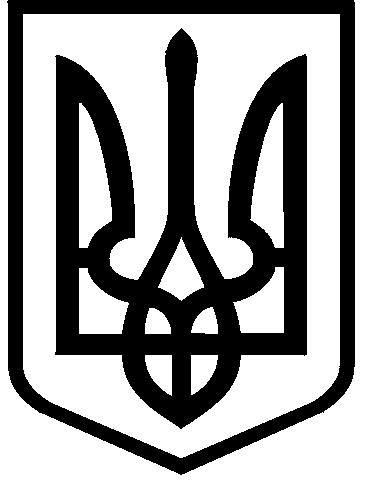 КИЇВСЬКА МІСЬКА РАДАVIII СКЛИКАННЯПОСТІЙНА КОМІСІЯ З ПИТАНЬ ЕКОЛОГІЧНОЇ ПОЛІТИКИ01044, м. Київ, вул. Хрещатик, 36 к.1005/1 	                            тел.:(044)202-70-76, тел./факс:(044)202-72-31 Протокол № 4/57засідання постійної комісії Київської міської ради з питань екологічної політики від 21.03.2018Місце проведення: Київська міська рада, м. Київ, вул. Хрещатик, 36, п’ятий поверх, кабінет 514, початок проведення засідання о 14:00.Склад комісії: 8 депутатів Київської міської ради.Присутні: 8 депутатів Київської міської ради – членів постійної комісії:Запрошені:Порядок денний:1.	Про розгляд проекту рішення Київської міської ради «Про надання Національному меморіальному комплексу Героїв Небесної Сотні-Музею Революції Гідності земельних ділянок для облаштування та експлуатації пішохідної зони, благоустрою та озеленення території у складі меморіально-музейного комплексу на Алеї Героїв Небесної Сотні від Майдану Незалежності до Алеї Героїв Небесної Сотні, 3-5 у Печерському та Шевченківському районі 
м. Києва», Д-8763 (доручення заступника міського голови – секретаря Київської міської ради від 05.03.2018 №08/231-753/ПР).Доповідачі: Директор Департаменту земельних ресурсів виконавчого органу Київської міської ради (Київської міської державної адміністрації) – Поліщук Олексій Григорович;В. о. начальника Управління екології та природних ресурсів виконавчого органу Київської міської ради (Київської міської державної адміністрації) – Мальований Андрій Миколайович.Генеральний директор КО «Київзеленбуд» – Наконечний Михайло Васильович.2.	Про розгляд місцевої ініціативи щодо збереження зеленої зони парку «Крістерова гірка» між провулком Бестужева, вулицею Красицького, вулицею Вишгородською та вул. Осиповського (вх. №08/2849 від 19.02.2018).Доповідачі: представник ініціативної групи Олешко Катерина Іванівна;В. о. начальника Управління екології та природних ресурсів виконавчого органу Київської міської ради (Київської міської державної адміністрації) – Мальований Андрій Миколайович;Директор Департаменту міського благоустрою виконавчого органу Київської міської ради (Київської міської державної адміністрації) - Фіщук Андрій Вікторович.Директор Департаменту земельних ресурсів виконавчого органу Київської міської ради (Київської міської державної адміністрації) – Поліщук Олексій Григорович.Генеральний директор КО «Київзеленбуд» - Наконечний Михайло Васильович.3.	Про розгляд звернення мешканців Подільського та Оболонського району м. Києва стосовно ситуації, яка склалась навколо будівництва 3-х багатоповерхових будинків з підземним паркінгом на території парку біля кінотеатру Шевченка (вх. № 08/КО-636 від 07.02.2018) та інформації наданої управлінням екології та природних ресурсів виконавчого органу Київської міської ради (Київська міська державна адміністрація) від 02.03.2018 №077-694.Доповідачі: представник ініціативної групи Малько Інга В’ячеславівна;В. о. начальника управління екології та природних ресурсів виконавчого органу Київської міської ради (Київської міської державної адміністрації) – Мальований Андрій Миколайович;Директор Департаменту земельних ресурсів виконавчого органу Київської міської ради (Київської міської державної адміністрації) – Поліщук Олексій Григорович.4.	Про розгляд місцевої ініціативи у вигляді проекту рішення Київської міської ради «Про збереження дубового скверу та зеленої зони між вулицями Золочівська та Косенко» (доручення заступника міського голови – секретаря Київської міської ради від 20.02.2018 № 08/231-623/ПР).Доповідачі: представник ініціативної групи Кочерга Олег Анатолійович;Директор Департаменту земельних ресурсів виконавчого органу Київської міської ради (Київської міської державної адміністрації) – Поліщук Олексій Григорович;В. о. начальника управління екології та природних ресурсів виконавчого органу Київської міської ради (Київської міської державної адміністрації) – Мальований Андрій Миколайович;Директор Департаменту міського благоустрою виконавчого органу Київської міської ради (Київської міської державної адміністрації) - Фіщук Андрій Вікторович;Генеральний директор КО «Київзеленбуд» - Наконечний Михайло Васильович.5.	Про розгляд проекту розпорядження «Про утворення тимчасової міжвідомчої робочої групи з питань формування плану заходів з вирішення проблемних питань функціонування заводу ПрАТ «Фанери та плити», спрямованих на реалізацію електронній петиції № 5280 (про винесення ПрАТ «Фанери та плити» за межі м. Києва).Доповідачі: заступник голови Київської міської державної адміністрації – Пантелеєв Петро Олександрович;В. о. начальника управління екології та природних ресурсів виконавчого органу Київської міської ради (Київської міської державної адміністрації) – Мальований Андрій Миколайович;Автор петиції – Довжок Олег Євгенович.6.	Про розгляд звернення Державної судової адміністрації України Територіальне управління державної судової адміністрації України в місті Києві  щодо зняття з розгляду на сесії Київської міської ради питання, як таке що втратило чинність, рішення Київської міської ради №1313/3385 від 24 грудня 2009 року «Про надання статусу скверу земельній ділянці, що розташована між будинками №19 та №15 на вулиці Хорива в Подільському районі міста Києва» (вх. №08/3357 від 27.02.2018).Доповідачі: Депутат Київської міської ради – Мондриївський Валентин Миколайович;Директор Департаменту земельних ресурсів виконавчого органу Київської міської ради (Київської міської державної адміністрації) – Поліщук Олексій Григорович.Генеральний директор КО «Київзеленбуд» - Наконечний Михайло Васильович.7.	Заслуховування звіту заступника голови Київської міської державної адміністрації Спасибка О.В. про стан виконання плану заходів, спрямованих на реалізацію електронній петиції № 93 «Зняття з розгляду Київради проекту «Детального плану території житлового масиву Святошин-2 м. Києва» та збереження 40 га лісового масиву».Доповідачі: заступник голови Київської міської державної адміністрації – Спасибко Олександр Валерійович;В. о. начальника управління екології та природних ресурсів виконавчого органу Київської міської ради (Київської міської державної адміністрації) – Мальований Андрій Миколайович;Автор петиції: Ступа Олег Олегович.8.	Заслуховування звіту заступника голови Київської міської державної адміністрації Пантелеєва П.О. про стан виконання плану заходів, спрямованих на реалізацію електронній петиції № 4226 «Cоздать в Киеве специализированную структуры наподобие зоополиции».Доповідачі: заступник голови Київської міської державної адміністрації – Пантелеєв Петро Олександрович;Автор петиції: Карева Г.В.9.	Про розгляд інформації наданої листами від: заступник голови Київської міської державної адміністрації – Пантелеєв П.О. від 26.02.2018 
№003-366, КП «Дирекція з капітального будівництва та реконструкції «Київбудреконструкція» від 16.02.2018 №247/6-232, Міністерство екології та природних ресурсів України Департамент екологічної безпеки та дозвільно-ліцензійної діяльності від 22.02.2018 №7/765-18 щодо виконання рішення постійної комісії Київської міської ради з питань екологічної політики від 31.01.2018 (протокол №1), ухваленого за результатами розгляду звернення депутата Київської міської ради Непопа В.І. від 01.12.2017 №28/15507, щодо розгляду листа адвоката Шевчука О.А. стосовно негативного впливу на здоров’я та життя мешканців прилеглих територій від функціонування полігонів ТПВ №5 та №6, а також від діяльності філії заводу «Енергія «Київенерго»Доповідач: Депутат Київської міської ради Непоп Вячеслав Іванович;Директор Департаменту житлово-комунальної інфраструктури виконавчого органу Київської міської ради (Київської міської державної адміністрації) – Науменко Дмитро Володимирович;В. о. начальника управління екології та природних ресурсів виконавчого органу Київської міської ради (Київської міської державної адміністрації) – Мальований Андрій Миколайович.10.	Про розгляд звернення депутата Київської міської ради 
Новікова О.О. щодо розгляду листа Павлушко В.М. стосовно смороду, що надходить від ритуальної служби СПК «Київський крематорій» (вх. №08/2250 від 08.02.2018).Доповідач: Депутат Київської міської ради Новіков Олексій Олександрович;В. о. начальника управління екології та природних ресурсів виконавчого органу Київської міської ради (Київської міської державної адміністрації) – Мальований Андрій Миколайович.Директор Департаменту житлово-комунальної інфраструктури виконавчого органу Київської міської ради (Київської міської державної адміністрації) - Науменко Дмитро Володимирович.11.	Про розгляд проекту рішення Київської міської ради «Про встановлення водоохоронної та прибережної захисної смуги Труханового острова у Дніпровському районі міста Києва» (доручення заступника міського голови – секретаря Київської міської ради від 11.12.2017 № 08/231-3154/ПР).Доповідачі: Депутат Київської міської ради  – Пинзеник Олеся Олександрівна;Директор Департаменту земельних ресурсів виконавчого органу Київської міської ради (Київської міської державної адміністрації) – Поліщук Олексій Григорович.В.о. генерального директора КП «Плесо» – Юсипенко Олег Михайлович.12.	Про розгляд інформації наданої листом від управління міжнародних зв’язків апарату виконавчого органу Київської міської ради (Київської міської державної адміністрації) вх. №09/027-38 від 09.02.2018 щодо можливості присвоєння одному із скверів м. Києва назви «Мюнхенський», із залученням зацікавлених партнерів, враховуючи попередні домовленості за результатами делегації до м. Мюнхен у грудні 2016 року.Доповідач: начальник управління міжнародних зв’язків апарату виконавчого органу Київської міської ради (Київської міської державної адміністрації) – Голота Тарас Анатолійович;В. о. начальника управління екології та природних ресурсів виконавчого органу Київської міської ради (Київської міської державної адміністрації) – Мальований Андрій Миколайович.13.	Про розгляд проекту рішення Київської міської ради «Про надання дозволу на розроблення проекту землеустрою щодо відведення земельної ділянки комунальному підприємству по утриманню зелених насаджень Деснянського району м. Києва на вул. Маршала Жукова, 19-а у Деснянському районі м. Києва для утримання та благоустрою зелених зон і зелених насаджень та обслуговування території скверу», К-32102  (доручення заступника міського голови – секретаря Київської міської ради від 05.03.2018 №08/231-762/ПР) (копії документів).Доповідачі: Директор Департаменту земельних ресурсів виконавчого органу Київської міської ради (Київської міської державної адміністрації) – Поліщук Олексій Григорович;Генеральний директор КО «Київзеленбуд» – Наконечний Михайло Васильович.14.	Про розгляд проекту рішення Київської міської ради «Про надання дозволу на розроблення проекту землеустрою щодо відведення земельної ділянки комунальному підприємству по утриманню зелених насаджень Деснянського району м. Києва між будинками на просп. Володимира Маяковського, 15-б та вул. Оноре де Бальзака, 14 у Деснянському районі м. Києва для утримання та благоустрою зелених зон і зелених насаджень та обслуговування території скверу», К-32546 (доручення заступника міського голови – секретаря Київської міської ради від 15.02.2018 №08/231-583/ПР) (копії документів).Доповідачі: Директор Департаменту земельних ресурсів виконавчого органу Київської міської ради (Київської міської державної адміністрації) – Поліщук Олексій Григорович;Генеральний директор КО «Київзеленбуд» – Наконечний Михайло Васильович.15.	Про розгляд проекту рішення Київської міської ради «Про надання дозволу на розроблення проекту землеустрою щодо відведення земельної ділянки Київському комунальному об'єднанню зеленого будівництва та експлуатації зелених насаджень міста «Київзеленбуд» на вул. Преображенській, 22/9 у Солом’янському районі м. Києва для експлуатації скверу», К-32679 (доручення заступника міського голови – секретаря Київської міської ради від 08.02.2018 № 08/231-488/ПР) (копії документів).Доповідачі: Директор Департаменту земельних ресурсів виконавчого органу Київської міської ради (Київської міської державної адміністрації) – Поліщук Олексій Григорович;Генеральний директор КО «Київзеленбуд» – Наконечний Михайло Васильович.16.	Про розгляд проекту рішення Київської міської ради «Про надання дозволу на розроблення проекту землеустрою щодо відведення земельної ділянки Київському комунальному об'єднанню зеленого будівництва та експлуатації зелених насаджень міста «Київзеленбуд» на вул. Січових Стрільців, 28 у Шевченківському районі м. Києва для експлуатації скверу», К-32867 (доручення заступника міського голови – секретаря Київської міської ради від 05.03.2018 №08/231-763/ПР) (копії документів).Доповідачі: Директор Департаменту земельних ресурсів виконавчого органу Київської міської ради (Київської міської державної адміністрації) – Поліщук Олексій Григорович;Генеральний директор КО «Київзеленбуд» – Наконечний Михайло Васильович.17.	Про розгляд проекту рішення Київської міської ради «Про надання дозволу на розроблення проекту землеустрою щодо відведення земельних ділянок Київському комунальному об'єднанню зеленого будівництва та експлуатації зелених насаджень міста «Київзеленбуд» на вул. Бульварно-Кудрявській, 2 у Шевченківському районі м. Києва для експлуатації скверу 
К-32868 (доручення заступника міського голови – секретаря Київської міської ради від 05.03.2018 №08/231-765/ПР) (копії документів).Доповідачі: Директор Департаменту земельних ресурсів виконавчого органу Київської міської ради (Київської міської державної адміністрації) – Поліщук Олексій Григорович;Генеральний директор КО «Київзеленбуд» – Наконечний Михайло Васильович.18.	Про розгляд проекту рішення Київської міської ради «Про надання дозволу на розроблення проекту землеустрою щодо відведення земельної ділянки Київському комунальному об'єднанню зеленого будівництва та експлуатації зелених насаджень міста «Київзеленбуд» на розі вул. Рейтарської та пров. Георгіївського у Шевченківському районі м. Києва для експлуатації скверу», К-32874 (доручення заступника міського голови – секретаря Київської міської ради від 05.03.2018 № 08/231-761/ПР) (копії документів).Доповідачі: Директор Департаменту земельних ресурсів виконавчого органу Київської міської ради (Київської міської державної адміністрації) – Поліщук Олексій Григорович;Генеральний директор КО «Київзеленбуд» – Наконечний Михайло Васильович.19.	Про розгляд проекту рішення Київської міської ради «Про надання дозволу на розроблення проекту землеустрою щодо відведення земельної ділянки Київському комунальному об'єднанню зеленого будівництва та експлуатації зелених насаджень міста «Київзеленбуд» на вул. Володимирській, 24 у Шевченківському районі м. Києва для експлуатації скверу», К-32875 (доручення заступника міського голови – секретаря Київської міської ради від 05.03.2018 №08/231-764/ПР) (копії документів).Доповідачі: Директор Департаменту земельних ресурсів виконавчого органу Київської міської ради (Київської міської державної адміністрації) – Поліщук Олексій Григорович;Генеральний директор КО «Київзеленбуд» – Наконечний Михайло Васильович.20.	Про розгляд проекту рішення Київської міської ради «Про надання дозволу на розроблення проекту землеустрою щодо відведення земельної ділянки Пашкову Андрію Сергійовичу на вул. Свято-Георгіївській, 49 у Голосіївському районі м. Києва для будівництва і обслуговування жилого будинку, господарських будівель і споруд», К-29885 (доручення заступника міського голови – секретаря Київської міської ради від 15.05.2017 
№08/231-1290/ПР).Доповідачі: Директор Департаменту земельних ресурсів виконавчого органу Київської міської ради (Київської міської державної адміністрації) – Поліщук Олексій Григорович;В. о. начальника управління екології та природних ресурсів виконавчого органу Київської міської ради (Київської міської державної адміністрації) – Мальований Андрій Миколайович.Генеральний директор КО «Київзеленбуд» – Наконечний Михайло Васильович.21.	Про розгляд проекту рішення Київської міської ради «Про надання дозволу на розроблення проекту землеустрою щодо відведення земельної ділянки громадянину Нечаєву Олегу В'ячеславовичу на вул. Свято-Георгіївській у Голосіївському районі міста Києва для будівництва і обслуговування жилого будинку, господарських будівель і споруд», К-30961 (доручення заступника міського голови – секретаря Київської міської ради від 20.09.2017 
№08/231-2188/ПР).Доповідачі: Директор Департаменту земельних ресурсів виконавчого органу Київської міської ради (Київської міської державної адміністрації) – Поліщук Олексій Григорович;В. о. начальника управління екології та природних ресурсів виконавчого органу Київської міської ради (Київської міської державної адміністрації) – Мальований Андрій Миколайович.Генеральний директор КО «Київзеленбуд» – Наконечний Михайло Васильович.22.	Про розгляд проекту рішення Київської міської ради «Про передачу товариству з обмеженою відповідальністю «Бетон Комплекс» земельної ділянки для експлуатації та обслуговування виробничих та адміністративних будівель і споруд на вул. Резервній, 8 в Оболонському районі м. Києва», А-24468 (доручення заступника міського голови – секретаря Київської міської ради від 22.01.2018 № 08/231-119/ПР).Доповідачі: Директор Департаменту земельних ресурсів виконавчого органу Київської міської ради (Київської міської державної адміністрації) – Поліщук Олексій Григорович;В. о. начальника управління екології та природних ресурсів виконавчого органу Київської міської ради (Київської міської державної адміністрації) – Мальований Андрій Миколайович.Генеральний директор КО «Київзеленбуд» – Наконечний Михайло Васильович.23.	Про розгляд проекту рішення Київської міської ради «Про передачу громадянці Мельниковій А.В. у приватну власність земельної ділянки для будівництва і обслуговування жилого будинку, господарських будівель і споруд на вул. Свято-Георгіївській, 12 у Голосіївському районі м. Києва», 
А-22922 (доручення заступника міського голови – секретаря Київської міської ради від 03.10.2017 №08/231-2404/ПР).Доповідачі: Директор Департаменту земельних ресурсів виконавчого органу Київської міської ради (Київської міської державної адміністрації) – Поліщук Олексій Григорович;В. о. начальника Управління екології та природних ресурсів виконавчого органу Київської міської ради (Київської міської державної адміністрації) – Мальований Андрій Миколайович.Генеральний директор КО «Київзеленбуд» – Наконечний Михайло Васильович.24.	Про повторний розгляд проекту рішення Київської міської ради «Про надання дозволу на розроблення проекту землеустрою щодо відведення земельної ділянки комунальному підприємству по утриманню зелених насаджень Печерського району м. Києва на вул. Лаврській, вул. Заперечній, 
пров. Заперечному у Печерського району м. Києва для утримання комплексної пам'ятки природи місцевого значення «Дніпрові кручі» (Печерський ландшафтний парк), К-31107 (доручення заступника міського голови – секретаря Київської міської ради від 26.09.2017 № 08/231-2258/ПР).Доповідачі: Директор Департаменту земельних ресурсів виконавчого органу Київської міської ради (Київської міської державної адміністрації) – Поліщук Олексій Григорович;Генеральний директор КО «Київзеленбуд» – Наконечний Михайло Васильович.25.	Про повторний розгляд проекту рішення Київської міської ради «Про надання дозволу на розроблення проекту землеустрою щодо відведення земельної ділянки комунальному підприємству по утриманню зелених насаджень Печерського району м. Києва на вул. Лаврській, 1 (вздовж Дніпровського узвозу) у Печерського району м. Києва для утримання парку-пам'ятки садово-паркового мистецтва місцевого значення «Слава», К-31110 (доручення заступника міського голови – секретаря Київської міської ради від 26.09.2017 № 08/231-2259/ПР).Доповідачі: Директор Департаменту земельних ресурсів виконавчого органу Київської міської ради (Київської міської державної адміністрації) – Поліщук Олексій Григорович;Генеральний директор КО «Київзеленбуд» – Наконечний Михайло Васильович.26.	Про розгляд правового висновку від 05.03.2018 №08/230-464 до проекту рішення Київської міської ради «Про надання статусу скверу земельній ділянці, що розташована на розі вулиці Кудряшова та площі Петра Кривоноса у Солом’янському районі м. Києва» (доручення заступника міського голови – секретаря Київської міської ради від 23.10.2017 №08/231-2644/ПР).Доповідачі: Депутат Київської міської ради  – Негрич Микола Михайлович;Директор Департаменту земельних ресурсів виконавчого органу Київської міської ради (Київської міської державної адміністрації) – Поліщук Олексій Григорович;Генеральний директор КО «Київзеленбуд» – Наконечний Михайло Васильович.27.	Про повторний розгляд звернення депутата Київської міської ради 
Буділова М.М. від 14.12.2018 №08/21367 (вих. №08/279/08/017/1593 від 14.12.2017) щодо розгляду проекту рішення Київської міської ради «Про відмову у поновленні товариству з обмеженою відповідальністю «Будівельний міжгалузевий альянс» договору оренди земельної ділянки від 28.03.2008 № 66-6-00463 для будівництва, експлуатації та обслуговування торговельно-офісного центру, житлово-офісного та готельного комплексів з підземними та наземними паркінгами в урочищі Горбачиха у Дніпровському районі м. Києва». Доповідачі: депутат Київської міської ради – Буділов Михайло Михайлович;Директор Департаменту земельних ресурсів виконавчого органу Київської міської ради (Київської міської державної адміністрації) – Поліщук Олексій Григорович;Генеральний директор КО «Київзеленбуд» – Наконечний Михайло Васильович.28.	Про розгляд проекту рішення Київської міської ради «Про надання статусу скверу земельній ділянці, розташованій на вул. Зодчих, 36-38 у Святошинському районі м. Києва» (доручення заступника міського голови – секретаря Київської міської ради від 28.02.2018 №08/231-693/ПР).Доповідачі: Депутат Київської міської ради  – Муха Вікторія Вячеславівна;Директор Департаменту земельних ресурсів виконавчого органу Київської міської ради (Київської міської державної адміністрації) – Поліщук Олексій Григорович;Генеральний директор КО «Київзеленбуд» – Наконечний Михайло Васильович.29.	Про розгляд проекту рішення Київської міської ради «Про надання статусу скверу земельній ділянці, розташованій на вул. Рахманінова, 22 у Святошинському районі м. Києва» (доручення заступника міського голови – секретаря Київської міської ради від 28.02.2018 №08/231-695/ПР).Доповідачі: депутат Київської міської ради  – Муха Вікторія Вячеславівна;Директор Департаменту земельних ресурсів виконавчого органу Київської міської ради (Київської міської державної адміністрації) – Поліщук Олексій Григорович;Генеральний директор КО «Київзеленбуд» – Наконечний Михайло Васильович.30.	Про розгляд проекту рішення Київської міської ради «Про надання статусу скверу земельній ділянці, розташованій на вул. Генерала Наумова, 31-33 у Святошинському районі м. Києва» (доручення заступника міського голови – секретаря Київської міської ради від 28.02.2018 №08/231-694/ПР).Доповідачі: депутат Київської міської ради  – Муха Вікторія Вячеславівна;Директор Департаменту земельних ресурсів виконавчого органу Київської міської ради (Київської міської державної адміністрації) – Поліщук Олексій Григорович;Генеральний директор КО «Київзеленбуд» – Наконечний Михайло Васильович.31.	Про розгляд проекту рішення Київської міської ради «Про надання статусу скверу земельній ділянці, що розташована на вул. Празька 1, 3, вул. В. Сосюри 4, Дарницька площа 2/2 у Дніпровському районі м. Києва» (доручення заступника міського голови – секретаря Київської міської ради від 12.03.2018 №08/231-810/ПР).Доповідачі: депутат Київської міської ради – Горбунов Ярослав Володимирович;Директор Департаменту земельних ресурсів виконавчого органу Київської міської ради (Київської міської державної адміністрації) – Поліщук Олексій Григорович;Генеральний директор КО «Київзеленбуд» – Наконечний Михайло Васильович.32.	Про розгляд проекту рішення Київської міської ради «Про надання статусу скверу земельній ділянці, що розташована на просп. Соборності 24, 
вул. Вифлиємська 2/26, 4 та вул. Тампере 1/22, 3 у Дніпровському районі м. Києва» (доручення заступника міського голови – секретаря Київської міської ради від 12.03.2018 №08/231-811/ПР).Доповідачі: депутат Київської міської ради – Горбунов Ярослав Володимирович;Директор Департаменту земельних ресурсів виконавчого органу Київської міської ради (Київської міської державної адміністрації) – Поліщук Олексій Григорович;Генеральний директор КО «Київзеленбуд» – Наконечний Михайло Васильович.33.	Про розгляд проекту рішення Київської міської ради «Про надання статусу скверу земельній ділянці, що розташована на вул. Драйзера, 36 у Деснянському районі м. Києва» (доручення заступника міського голови – секретаря Київської міської ради від 14.02.2018 №08/231-556/ПР).Доповідачі: Депутат Київської міської ради – Грушко Віктор Валентинович;Директор Департаменту земельних ресурсів виконавчого органу Київської міської ради (Київської міської державної адміністрації) – Поліщук Олексій Григорович;Генеральний директор КО «Київзеленбуд» – Наконечний Михайло Васильович.34.	Про розгляд проекту рішення Київської міської ради «Про надання статусу скверу земельній ділянці на вулиці Ревуцького, 44 у Дарницькому районі м. Києва» (доручення заступника міського голови – секретаря Київської міської ради від 14.02.2018 №08/231-555/ПР).Доповідачі: Депутат Київської міської ради – Бохняк Володимир Ярославович;Директор Департаменту земельних ресурсів виконавчого органу Київської міської ради (Київської міської державної адміністрації) – Поліщук Олексій Григорович;Генеральний директор КО «Київзеленбуд» – Наконечний Михайло Васильович.35.	Про розгляд проекту рішення Київської міської ради «Про надання статусу скверу земельній ділянці на просп. Петра Григоренка, 43 у Дарницькому районі м. Києва» (доручення заступника міського голови – секретаря Київської міської ради від 19.12.2018 №08/231-3220/ПР).Доповідачі: Депутат Київської міської ради – Бохняк Володимир Ярославович;Директор Департаменту земельних ресурсів виконавчого органу Київської міської ради (Київської міської державної адміністрації) – Поліщук Олексій Григорович;Генеральний директор КО «Київзеленбуд» – Наконечний Михайло Васильович.36.	Про розгляд проекту рішення Київської міської ради «Про надання статусу скверу земельній ділянці на проспекті Петра Григоренка, 36, 38 у Дарницькому районі м. Києва» (доручення заступника міського голови – секретаря Київської міської ради від 22.01.2018 №08/231-130/ПР).Доповідачі: Депутат Київської міської ради – Бохняк Володимир Ярославович;Директор Департаменту земельних ресурсів виконавчого органу Київської міської ради (Київської міської державної адміністрації) – Поліщук Олексій Григорович;Генеральний директор КО «Київзеленбуд» – Наконечний Михайло Васильович.37.	Про розгляд проекту рішення Київської міської ради «Про надання статусу парку земельній ділянці площею 55808,34 кв. м (кадастровий номер 8000000000:91:157:0012), що розташована за адресою: пров. Киянівський, 13-21 у Подільському районі м. Києва» (доручення заступника міського голови – секретаря Київської міської ради від 14.02.2018 №08/231-554/ПР).Доповідачі: Депутат Київської міської ради – Балицька Ольга Станіславівна;Директор Департаменту земельних ресурсів виконавчого органу Київської міської ради (Київської міської державної адміністрації) – Поліщук Олексій Григорович;Генеральний директор КО «Київзеленбуд» – Наконечний Михайло Васильович.38.	Про розгляд проекту рішення Київської міської ради «Про надання статусу скверу земельній ділянці площею 0,1962 га (кадастровий номер 8000000000:85:381:0006), що розташована за адресою: вул. Дегтярна, 2-4 у Подільському районі м. Києва» (доручення заступника міського голови – секретаря Київської міської ради від 13.02.2018 №08/231-550/ПР).Доповідачі: Депутат Київської міської ради – Балицька Ольга Станіславівна;Директор Департаменту земельних ресурсів виконавчого органу Київської міської ради (Київської міської державної адміністрації) – Поліщук Олексій Григорович;Генеральний директор КО «Київзеленбуд» – Наконечний Михайло Васильович.39.	Про розгляд проекту рішення Київської міської ради «Про надання статусу скверу земельній ділянці площею 0,1105 га (кадастровий номер 8000000000:88:055:0007), що розташована на перетині вул. Олеся Гончара та вул. Богдана Хмельницького у Шевченківському районі м. Києва» (доручення заступника міського голови – секретаря Київської міської ради від 26.02.2018 №08/231-681/ПР).Доповідачі: Депутат Київської міської ради – Балицька Ольга Станіславівна;Директор Департаменту земельних ресурсів виконавчого органу Київської міської ради (Київської міської державної адміністрації) – Поліщук Олексій Григорович;Генеральний директор КО «Київзеленбуд» – Наконечний Михайло Васильович.40.	Про розгляд проекту рішення Київської міської ради «Про надання статусу скверу земельній ділянці, що розташована впродовж будинків 42, 42-40, 40 на вулиці Кирилівській в Подільському районі міста Києва» (доручення заступника міського голови – секретаря Київської міської ради від 15.02.2018 №08/231-557/ПР).Доповідачі: Депутат Київської міської ради – Мондриївський Валентин Миколайович;Директор Департаменту земельних ресурсів виконавчого органу Київської міської ради (Київської міської державної адміністрації) – Поліщук Олексій Григорович;Генеральний директор КО «Київзеленбуд» – Наконечний Михайло Васильович.41.	Про розгляд проекту рішення Київської міської ради «Про надання статусу скверу земельній ділянці, що розташована біля будинку №12-В на проспекті Правди в Подільському районі міста Києва» (доручення заступника міського голови – секретаря Київської міської ради від 15.02.2018 
№08/231-558/ПР).Доповідачі: Депутат Київської міської ради – Мондриївський Валентин Миколайович;Директор Департаменту земельних ресурсів виконавчого органу Київської міської ради (Київської міської державної адміністрації) – Поліщук Олексій Григорович;Генеральний директор КО «Київзеленбуд» – Наконечний Михайло Васильович.42.	Про розгляд проекту рішення Київської міської ради «Про надання статусу скверу земельній ділянці, що розташована між будинками №19 та №15 на вулиці Хорива в Подільському районі міста Києва» (доручення заступника міського голови – секретаря Київської міської ради від 15.02.2018 №08/231-559/ПР).Доповідачі: Депутат Київської міської ради – Мондриївський Валентин Миколайович;Директор Департаменту земельних ресурсів виконавчого органу Київської міської ради (Київської міської державної адміністрації) – Поліщук Олексій Григорович;Генеральний директор КО «Київзеленбуд» – Наконечний Михайло Васильович.43.	Про розгляд проекту рішення Київської міської ради «Про надання статусу скверу земельній ділянці, що розташована на проспекті Перемоги, № 73А у Святошинському районі м. Києва» (доручення заступника міського голови – секретаря Київської міської ради від 05.03.2018 №08/231-748/ПР).Доповідачі: Депутат Київської міської ради  – Лобан Юлія Михайлівна;Депутат Київської міської ради – Ноздря Вадим Ігорович;Директор Департаменту земельних ресурсів виконавчого органу Київської міської ради (Київської міської державної адміністрації) – Поліщук Олексій Григорович;Генеральний директор КО «Київзеленбуд» – Наконечний Михайло Васильович.44.	Про розгляд проекту рішення Київської міської ради «Про надання статусу скверу земельній ділянці, що розташована за адресою: Ревуцького, 13Б в Дарницькому районі міста Києва» (доручення заступника міського голови – секретаря Київської міської ради від 27.12.2017 №08/231-3294/ПР).Доповідачі: Депутат Київської міської ради  – Лобан Юлія Михайлівна;Директор Департаменту земельних ресурсів виконавчого органу Київської міської ради (Київської міської державної адміністрації) – Поліщук Олексій Григорович;Генеральний директор КО «Київзеленбуд» – Наконечний Михайло Васильович.45.	Про розгляд проекту рішення Київської міської ради «Про надання статусу скверу земельній ділянці біля будинків № 2/1, № 4, № 6, № 8, № 10 по бульвару Перова у Дніпровському районі м. Києва» (доручення заступника міського голови – секретаря Київської міської ради від 04.12.2017 
№08/231-3064/ПР).Доповідачі: Депутат Київської міської ради – Міщенко Олександр Григорович;Директор Департаменту земельних ресурсів виконавчого органу Київської міської ради (Київської міської державної адміністрації) – Поліщук Олексій Григорович;Генеральний директор КО «Київзеленбуд» – Наконечний Михайло Васильович.46.	Про розгляд проекту рішення Київської міської ради «Про надання статусу скверу земельній ділянці вздовж проспекту Соборності у Дніпровському районі міста Києва» (доручення заступника міського голови – секретаря Київської міської ради від 30.11.2017 №08/231-2983/ПР).Доповідачі: Депутат Київської міської ради – Міщенко Олександр Григорович;Директор Департаменту земельних ресурсів виконавчого органу Київської міської ради (Київської міської державної адміністрації) – Поліщук Олексій Григорович;Генеральний директор КО «Київзеленбуд» – Наконечний Михайло Васильович.47.	Про розгляд проекту рішення Київської міської ради «Про надання статусу скверу земельній ділянці біля будинків № 4, № 6, № 8/11, №12, №16, №18 на Харківському шосе у Дніпровському районі міста Києва» (доручення заступника міського голови – секретаря Київської міської ради від 30.11.2017 
№08/231-2981/ПР).Доповідачі: Депутат Київської міської ради – Міщенко Олександр Григорович;Директор Департаменту земельних ресурсів виконавчого органу Київської міської ради (Київської міської державної адміністрації) – Поліщук Олексій Григорович;Генеральний директор КО «Київзеленбуд» – Наконечний Михайло Васильович.48.	Про розгляд проекту рішення Київської міської ради «Про надання статусу скверу земельним ділянкам вздовж проспекту Юрія Гагаріна (парна та непарна сторона) у Дніпровському районі м. Києва» (доручення заступника міського голови – секретаря Київської міської ради від 30.11.2017 
№08/231-2982/ПР).Доповідачі: Депутат Київської міської ради – Міщенко Олександр Григорович;Директор Департаменту земельних ресурсів виконавчого органу Київської міської ради (Київської міської державної адміністрації) – Поліщук Олексій Григорович;Генеральний директор КО «Київзеленбуд» – Наконечний Михайло Васильович.49.	Про розгляд проекту рішення Київської міської ради «Про надання статусу скверу земельній ділянці в межах вулиці Деміївської та провулку Деміївського в Голосіївському районі міста Києва» (доручення заступника міського голови – секретаря Київської міської ради від 22.02.2018 
№08/231-661/ПР).Доповідачі: заступник міського голови – секретар Київської міської ради – Прокопів Володимир Володимирович;Депутат Київської міської ради  – Пинзеник Олеся Олександрівна;Директор Департаменту земельних ресурсів виконавчого органу Київської міської ради (Київської міської державної адміністрації) – Поліщук Олексій Григорович;Генеральний директор КО «Київзеленбуд» – Наконечний Михайло Васильович.50.	Про розгляд проекту рішення Київської міської ради «Про оголошення ландшафтного заказника місцевого значення «Труханів острів» (доручення заступника міського голови – секретаря Київської міської ради від 02.03.2018 №08/231-747/ПР).Доповідачі: Депутат Київської міської ради – Пинзеник Олеся Олександрівна;Депутат Київської міської ради – Яловий Костянтин Володимирович;Директор Департаменту земельних ресурсів виконавчого органу Київської міської ради (Київської міської державної адміністрації) – Поліщук Олексій Григорович;Генеральний директор КО «Київзеленбуд» – Наконечний Михайло Васильович.51.	Про розгляд проекту рішення Київської міської ради «Про внесення змін до рішення Київської міської ради від 7 липня 2016 року №574/574 "Про введення мораторію (заборони) на суцільну вирубку зелених насаджень у межах об'єктів природно-заповідного фонду міста Києва» (доручення заступника міського голови – секретаря Київської міської ради від 09.02.2018 
№08/231-515/ПР).Доповідачі: Депутат Київської міської ради – Пинзеник Олеся Олександрівна;Директор Департаменту земельних ресурсів виконавчого органу Київської міської ради (Київської міської державної адміністрації) – Поліщук Олексій Григорович;Генеральний директор КО «Київзеленбуд» – Наконечний Михайло Васильович.52.	Про розгляд проекту рішення Київської міської ради «Про надання статусу скверу земельній ділянці, що розташована біля будинку, 1/2 по вулиці Митрополита Андрея Шептицького у Дніпровському районі м. Києва» (доручення заступника міського голови – секретаря Київської міської ради від 01.12.2017 №08/231-3014/ПР).Доповідачі: Депутат Київської міської ради  – Петровець Олег Федорович;Директор Департаменту земельних ресурсів виконавчого органу Київської міської ради (Київської міської державної адміністрації) – Поліщук Олексій Григорович;Генеральний директор КО «Київзеленбуд» – Наконечний Михайло Васильович.53.	Про розгляд проекту рішення Київської міської ради «Про створення парку відпочинку на земельній ділянці, що розташована між вулицею Микільсько-Слобідською та провулком 2-м Садовим у Дніпровському районі м. Києва» (доручення заступника міського голови – секретаря Київської міської ради від 05.12.2017 №08/231-3065/ПР).Доповідачі: Депутат Київської міської ради  – Петровець Олег Федорович;Директор Департаменту земельних ресурсів виконавчого органу Київської міської ради (Київської міської державної адміністрації) – Поліщук Олексій Григорович;Генеральний директор КО «Київзеленбуд» – Наконечний Михайло Васильович.54.	Про розгляд проекту рішення Київської міської ради «Про надання статусу скверу земельній ділянці, що розташована біля будинку 5 по вулиці Всеволода Нестайка у Дніпровському районі м. Києва» (доручення заступника міського голови – секретаря Київської міської ради від 22.12.2017 
Ї№08/231-3257/ПР).Доповідачі: Депутат Київської міської ради  – Петровець Олег Федорович;Директор Департаменту земельних ресурсів виконавчого органу Київської міської ради (Київської міської державної адміністрації) – Поліщук Олексій Григорович;Генеральний директор КО «Київзеленбуд» – Наконечний Михайло Васильович.55.	Про розгляд проекту рішення Київської міської ради «Про надання статусу скверу земельній ділянці, що розташована біля будинку 24Г по вулиці Митрополита Андрея Шептицького у Дніпровському районі м. Києва» (доручення заступника міського голови – секретаря Київської міської ради від 22.12.2017 №08/231-3256/ПР).Доповідачі: Депутат Київської міської ради  – Петровець Олег Федорович;Директор Департаменту земельних ресурсів виконавчого органу Київської міської ради (Київської міської державної адміністрації) – Поліщук Олексій Григорович;Генеральний директор КО «Київзеленбуд» – Наконечний Михайло Васильович.56.	Про розгляд проекту рішення Київської міської ради «Про надання статусу скверу земельній ділянці, що розташована 3А по вулиці Всеволода Нестайка та 5Б по вулиці Челябінській у Дніпровському районі м. Києва» (доручення заступника міського голови – секретаря Київської міської ради від 22.12.2017 №08/231-3255/ПР).Доповідачі: Депутат Київської міської ради  – Петровець Олег Федорович;Директор Департаменту земельних ресурсів виконавчого органу Київської міської ради (Київської міської державної адміністрації) – Поліщук Олексій Григорович;Генеральний директор КО «Київзеленбуд» – Наконечний Михайло Васильович.57.	Про розгляд проекту рішення Київської міської ради «Про надання статусу скверу земельній ділянці на просп. Перемоги, біля буд. № 9-б у Шевченківському районі у м. Києва» (доручення заступника міського голови – секретаря Київської міської ради від 06.02.2018 №08/231-433/ПР).Доповідачі: Депутат Київської міської ради – Кутняк Святослав Вікторович;Директор Департаменту земельних ресурсів виконавчого органу Київської міської ради (Київської міської державної адміністрації) – Поліщук Олексій Григорович;Генеральний директор КО «Київзеленбуд» – Наконечний Михайло Васильович.58.	Про розгляд проекту рішення Київської міської ради «Про надання статусу скверу земельній ділянці на просп. Лісовому, 25-А у Деснянському районі м. Києва» (доручення заступника міського голови – секретаря Київської міської ради від 31.01.2018 №08/231-303/ПР).Доповідачі: Депутат Київської міської ради – Буділов Михайло Михайлович;Директор Департаменту земельних ресурсів виконавчого органу Київської міської ради (Київської міської державної адміністрації) – Поліщук Олексій Григорович;Генеральний директор КО «Київзеленбуд» – Наконечний Михайло Васильович.59.	Про розгляд проекту рішення Київської міської ради «Про надання статусу скверу земельній ділянці на вул. Академіка Курчатова, 9/21 у Деснянському районі м. Києва» (доручення заступника міського голови – секретаря Київської міської ради від 31.01.2018 №08/231-302/ПР).Доповідачі: Депутат Київської міської ради – Буділов Михайло Михайлович;Директор Департаменту земельних ресурсів виконавчого органу Київської міської ради (Київської міської державної адміністрації) – Поліщук Олексій Григорович;Генеральний директор КО «Київзеленбуд» – Наконечний Михайло Васильович.60.	Про розгляд проекту рішення Київської міської ради «Про надання статусу скверу земельній ділянці на вул. Мілютенка, 28-А у Деснянському районі м. Києва» (доручення заступника міського голови – секретаря Київської міської ради від 23.02.2018 №08/231-673/ПР).Доповідачі: Депутат Київської міської ради – Буділов Михайло Михайлович;Директор Департаменту земельних ресурсів виконавчого органу Київської міської ради (Київської міської державної адміністрації) – Поліщук Олексій Григорович;Генеральний директор КО «Київзеленбуд» – Наконечний Михайло Васильович.61.	Про розгляд проекту рішення Київської міської ради «Про надання статусу скверу земельній ділянці на вул. Мілютенка, 23 у Деснянському районі м. Києва» (доручення заступника міського голови – секретаря Київської міської ради від 23.02.2018 №08/231-671/ПР).Доповідачі: Депутат Київської міської ради – Буділов Михайло Михайлович;Директор Департаменту земельних ресурсів виконавчого органу Київської міської ради (Київської міської державної адміністрації) – Поліщук Олексій Григорович;Генеральний директор КО «Київзеленбуд» – Наконечний Михайло Васильович.62.	Про розгляд проекту рішення Київської міської ради «Про надання статусу скверу земельній ділянці на вул. Мілютенка, 29 у Деснянському районі м. Києва» (доручення заступника міського голови – секретаря Київської міської ради від 23.02.2018 №08/231-672/ПР).Доповідачі: Депутат Київської міської ради – Буділов Михайло Михайлович;Директор Департаменту земельних ресурсів виконавчого органу Київської міської ради (Київської міської державної адміністрації) – Поліщук Олексій Григорович;Генеральний директор КО «Київзеленбуд» – Наконечний Михайло Васильович.63.	Про розгляд проекту рішення Київської міської ради «Про надання статусу скверу земельній ділянці на вул. Мілютенка, 34-36 у Деснянському районі м. Києва» (доручення заступника міського голови – секретаря Київської міської ради від 23.02.2018 №08/231-670/ПР).Доповідачі: Депутат Київської міської ради – Буділов Михайло Михайлович;Директор Департаменту земельних ресурсів виконавчого органу Київської міської ради (Київської міської державної адміністрації) – Поліщук Олексій Григорович;Генеральний директор КО «Київзеленбуд» – Наконечний Михайло Васильович.64.	Про розгляд проекту рішення Київської міської ради «Про надання статусу скверу земельній ділянці, що розташована на вул. Декабристів, 9а, просп. Миколи Бажана, 7д, 9д, 9ж, вул. Архітектора Вербицького, 28а, 28б у Дарницькому районі м. Києва» (доручення заступника міського голови – секретаря Київської міської ради від 19.12.2017 №08/231-3216/ПР).Доповідачі: Депутат Київської міської ради  – Баленко Ігор Миколайович;Директор Департаменту земельних ресурсів виконавчого органу Київської міської ради (Київської міської державної адміністрації) – Поліщук Олексій Григорович;Генеральний директор КО «Київзеленбуд» – Наконечний Михайло Васильович.65.	Про розгляд проекту рішення Київської міської ради «Про надання статусу скверу земельній ділянці, що розташована на вул. Вірменська, 1/9К, 3, просп. Миколи Бажана, 9з, у Дарницькому районі м. Києва» (доручення заступника міського голови – секретаря Київської міської ради від 10.01.2018 №08/231-33/ПР).Доповідачі: Депутат Київської міської ради  – Баленко Ігор Миколайович;Директор Департаменту земельних ресурсів виконавчого органу Київської міської ради (Київської міської державної адміністрації) – Поліщук Олексій Григорович;Генеральний директор КО «Київзеленбуд» – Наконечний Михайло Васильович.66.	Про розгляд проекту рішення Київської міської ради «Про надання статусу скверу земельній ділянці, що межує з вул. Кудряшова, 1, 3 та вул. Кучмин Яр, 15 у Солом'янському районі м. Києва» (доручення заступника міського голови – секретаря Київської міської ради від 16.02.2018 №08/231-591/ПР).Доповідачі: депутат Київської міської ради – Назаренко Володимир Едуардович;Директор Департаменту земельних ресурсів виконавчого органу Київської міської ради (Київської міської державної адміністрації) – Поліщук Олексій Григорович;Генеральний директор КО «Київзеленбуд» – Наконечний Михайло Васильович.67.	Про розгляд проекту рішення Київської міської ради «Про надання статусу парку відпочинку земельній ділянці на просп. Перемоги, 133-135 у Святошинському районі м. Києва» (доручення заступника міського голови – секретаря Київської міської ради від 31.01.2018 №08/231-301/ПР).Доповідачі: депутат Київської міської ради – Чернецький Олег Станіславович;Директор Департаменту земельних ресурсів виконавчого органу Київської міської ради (Київської міської державної адміністрації) – Поліщук Олексій Григорович;Генеральний директор КО «Київзеленбуд» – Наконечний Михайло Васильович.68.	Про розгляд проекту рішення Київської міської ради «Про скасування розпорядження виконавчого органу Київської міської ради (Київської міської державної адміністрації) від 05.12.2000 № 2171 та надання статусу скверу земельній ділянці, що обмежена вулицями Академіка Єфремова, Прорізною та Осіннім провулком у Святошинському районі м. Києва» (доручення заступника міського голови – секретаря Київської міської ради від 29.12.2017 №08/231-3298/ПР).Доповідачі: Депутат Київської міської ради – Чернецький Олег Станіславович;Депутат Київської міської ради – Антоненко Прохор Дмитрович;Депутат Київської міської ради – Назаренко Володимир Едуардович;Депутат Київської міської ради – Мірошниченко Ігор Михайлович;Директор Департаменту земельних ресурсів виконавчого органу Київської міської ради (Київської міської державної адміністрації) – Поліщук Олексій Григорович;Генеральний директор КО «Київзеленбуд» – Наконечний Михайло Васильович.69.	Про розгляд проекту рішення Київської міської ради «Про створення парку відпочинку на земельній ділянці орієнтовною площею 55 га, що розташована вздовж вулиці Лугова у Дарницькому районі м. Києва» (доручення заступника міського голови – секретаря Київської міської ради від 31.01.2018 №08/231-300/ПР).Доповідачі: Депутат Київської міської ради  – Задерейко Андрій Іванович;Директор Департаменту земельних ресурсів виконавчого органу Київської міської ради (Київської міської державної адміністрації) – Поліщук Олексій Григорович;Генеральний директор КО «Київзеленбуд» – Наконечний Михайло Васильович.70.	Про розгляд проекту рішення Київської міської ради «Про надання статусу скверу земельній ділянці, що розташована навпроти будинку 5 по вулиці Петра Вершигори у Дніпровському районі м. Києва» (доручення заступника міського голови – секретаря Київської міської ради від 30.11.2017 
№08/231-2984/ПР).Доповідачі: Депутат Київської міської ради  – Артеменко Сергій Вікторович;Директор Департаменту земельних ресурсів виконавчого органу Київської міської ради (Київської міської державної адміністрації) – Поліщук Олексій Григорович;Генеральний директор КО «Київзеленбуд» – Наконечний Михайло Васильович.71.	Про розгляд проекту рішення Київської міської ради «Про надання статусу скверу земельній ділянці, розташованій за адресою: вул. І. Миколайчука, 7-9 у Дніпровському районі м. Києва» (доручення заступника міського голови – секретаря Київської міської ради від 29.12.2017 №08/231-3299/ПР).Доповідачі: Депутат Київської міської ради – Росляков Віталій Валерійович;Депутат Київської міської ради  – Странніков Андрій Миколайович;Директор Департаменту земельних ресурсів виконавчого органу Київської міської ради (Київської міської державної адміністрації) – Поліщук Олексій Григорович;Генеральний директор КО «Київзеленбуд» – Наконечний Михайло Васильович.72.	Про розгляд проекту рішення Київської міської ради «Про надання статусу парку земельним ділянкам, що розташовані між будинками №№ 1, 1А, 1Б на вул. Юрія Шумського і пляжною зоною озера Тельбін у Дніпровському районі м. Києва» (доручення заступника міського голови – секретаря Київської міської ради від 16.02.2018 №08/231-592/ПР).Доповідачі: Депутат Київської міської ради  – Шульга Наталія Іванівна;Депутат Київської міської ради  – Росляков Віталій Валерійович;Депутат Київської міської ради  – Странніков Андрій Миколайович;Директор Департаменту земельних ресурсів виконавчого органу Київської міської ради (Київської міської державної адміністрації) – Поліщук Олексій Григорович;Генеральний директор КО «Київзеленбуд» – Наконечний Михайло Васильович.73.	Про розгляд проекту рішення Київської міської ради «Про надання статусу скверу земельній ділянці, розташованій на бульварі Дружби Народів, 14 у Печерському районі м. Києва» (доручення заступника міського голови – секретаря Київської міської ради від 22.02.2018 №08/231-662/ПР).Доповідачі: Депутат Київської міської ради  – Негрич Микола Михайлович;Директор Департаменту земельних ресурсів виконавчого органу Київської міської ради (Київської міської державної адміністрації) – Поліщук Олексій Григорович;Генеральний директор КО «Київзеленбуд» – Наконечний Михайло Васильович.74.	Про розгляд проекту рішення Київської міської ради «Про надання статусу парку відпочинку земельній ділянці на просп. Романа Шухевича у Деснянському районі м. Києва» (доручення заступника міського голови – секретаря Київської міської ради від 12.02.2018 №08/231-518/ПР).Доповідачі: Депутат Київської міської ради  – Попов Денис В’ячеславович;Директор Департаменту земельних ресурсів виконавчого органу Київської міської ради (Київської міської державної адміністрації) – Поліщук Олексій Григорович;Генеральний директор КО «Київзеленбуд» – Наконечний Михайло Васильович.75.	Про розгляд проекту рішення Київської міської ради «Про надання статусу скверу земельній ділянці, розташованій вздовж будинків по вул. Арх. Ніколаєва №№ 11,13,15, вул. Оноре де Бальзака №№ 14, 16, 16А, 18, 20, 24, просп. Володимира Маяковського №№ 21В, 21Г у Деснянському районі м. Києва» (доручення заступника міського голови – секретаря Київської міської ради від 26.02.2018 №08/231-682/ПР).Доповідачі: Депутат Київської міської ради – Онуфрійчук Вадим Михайлович;Директор Департаменту земельних ресурсів виконавчого органу Київської міської ради (Київської міської державної адміністрації) – Поліщук Олексій Григорович;Генеральний директор КО «Київзеленбуд» – Наконечний Михайло Васильович.76.	Про розгляд проекту рішення Київської міської ради «Про надання статусу скверу земельній ділянці на проспекті Відрадному, 16/50 у Солом’янському районі м. Києва» (доручення заступника міського голови – секретаря Київської міської ради від 23.02.2018 №08/231-675/ПР).Доповідачі: Депутат Київської міської ради  – Шкуро Максим Юрійович;Директор Департаменту земельних ресурсів виконавчого органу Київської міської ради (Київської міської державної адміністрації) – Поліщук Олексій Григорович;Генеральний директор КО «Київзеленбуд» – Наконечний Михайло Васильович.77.	Про повторний розгляд проекту рішення Київської міської ради «Про надання статусу скверу земельній ділянці, що розташована по 
вул. Олександра Архипенка, 3, 3-А, 5 в Оболонському районі м. Києва» (доручення заступника міського голови – секретаря Київської міської ради від 26.09.2017 №08/231-2286/ПР).Доповідачі: Депутат Київської міської ради – Свириденко Ганна Вікторівна;Депутат Київської міської ради – Кочур Марина Анатоліївна;Директор Департаменту земельних ресурсів виконавчого органу Київської міської ради (Київської міської державної адміністрації) – Поліщук Олексій Григорович;Генеральний директор КО «Київзеленбуд» – Наконечний Михайло Васильович.СЛУХАЛИ: Ялового К.В. щодо прийняття за основу порядку денного із 77 питань засідання постійної комісії Київської міської ради з питань екологічної політики від 21.03.2018.ВИРІШИЛИ: Прийняти за основу порядок денний із 77 питань засідання постійної комісії Київської міської ради з питань екологічної політики від 21.03.2018.ГОЛОСУВАЛИ: За – 7, Проти – 0, Утримались – 0, Не голосували – 1. Рішення прийнято. Питання, винесені на розгляд з голосу:СЛУХАЛИ: Антонова О.Ю.78. Про пропозицію Антонової О.Ю., члена постійної комісії Київської міської ради з питань екологічної політики, щодо включення до проекту порядку денного розгляд висновків робочої групи (протокол № 1 від 27.02.2018) та повторний розгляд проекту рішення Київської міської ради «Про передачу земельної ділянки ТОВАРИСТВУ З ОБМЕЖЕНОЮ ВІДПОВІДАЛЬНІСТЮ «АРБОР-ГРУП» для експлуатації та обслуговування будівель та споруд табору відпочинку «Восток» на вул. Оборони Києва (Житомирське шосе, 19 км) у Святошинському районі м. Києва», А-24526 (доручення заступника міського голови – секретаря Київської міської ради від 23.01.2018 № 08/231-134/ПР).ВИРІШИЛИ: Включити до проекту порядку денного розгляд висновків робочої групи (протокол № 1 від 27.02.2018) та повторний розгляд проекту рішення Київської міської ради «Про передачу земельної ділянки ТОВАРИСТВУ З ОБМЕЖЕНОЮ ВІДПОВІДАЛЬНІСТЮ «АРБОР-ГРУП» для експлуатації та обслуговування будівель та споруд табору відпочинку «Восток» на вул. Оборони Києва (Житомирське шосе, 19 км) у Святошинському районі м. Києва», А-24526 (доручення заступника міського голови – секретаря Київської міської ради від 23.01.2018 № 08/231-134/ПР).ГОЛОСУВАЛИ: За – 7, Проти – 0, Утримались – 0, Не голосували – 1. Рішення прийнято. СЛУХАЛИ: Пинзеник О.О.79. Про пропозицію Пинзеник О.О., члена постійної комісії Київської міської ради з питань екологічної політики, щодо включення до проекту порядку денного розгляд проекту рішення Київської міської ради «Про надання статусу скверу земельній ділянці, розташованій між будинками на вул. Антоновича, № 108 та на вул. Володимиро-Либідській, №№ 20/116, 22 у Голосіївському районі м. Києва» (доручення заступника міського голови – секретаря Київської міської ради від 20.03.2018 №08/231- 908/ПР). ВИРІШИЛИ: Включити до проекту порядку денного повторний розгляд правового висновку від 24.11.2017 №08/230-2496 до проекту рішення Київської міської ради «Про надання статусу скверу земельній ділянці, що розташована на вулиці Радунській, 16 у Деснянському районі м. Києва» (доручення заступника міського голови – секретаря Київської міської ради від 03.07.2017 №08/231-1572/ПР).ГОЛОСУВАЛИ: За – 7, Проти – 0, Утримались – 0, Не голосували – 1. Рішення прийнято. СЛУХАЛИ: Яловий К.В.80. Про пропозицію Ялового К.В., голови постійної комісії Київської міської ради з питань екологічної політики, щодо включення до проекту порядку розгляд електронної петиції №7488 «ТРЕБУЮ срочного решения экологической катастрофы на территории «нижнего каскада» Совских прудов». ВИРІШИЛИ: Включити до проекту порядку денного повторний розгляд електронної петиції №7488 «ТРЕБУЮ срочного решения экологической катастрофы на территории «нижнего каскада» Совских прудов».ГОЛОСУВАЛИ: За – 6, Проти – 0, Утримались – 1, Не голосували – 1. Рішення прийнято. СЛУХАЛИ: Яловий К.В.81. Про пропозицію Ялового К.В., голови постійної комісії Київської міської ради з питань екологічної політики – депутата Київської міської ради, щодо включення до проекту порядку денного розгляд проекту рішення Київської міської ради «Про затвердження переліку природоохоронних заходів у місті Києві, що фінансуватимуться з Київського міського фонду охорони навколишнього природного середовища у 2018 році» (доручення заступника міського голови – секретаря Київської міської ради від 19.03.2017 №08/231-905/ПР). ВИРІШИЛИ: Включити до проекту порядку денного розгляд проекту рішення Київської міської ради «Про затвердження переліку природоохоронних заходів у місті Києві, що фінансуватимуться з Київського міського фонду охорони навколишнього природного середовища у 2018 році» (доручення заступника міського голови – секретаря Київської міської ради від 19.03.2017 №08/231-905/ПР).ГОЛОСУВАЛИ: За – 7, Проти – 0, Утримались – 0, Не голосували – 1. Рішення прийнято.СЛУХАЛИ: Мотуз В.В.82. Про пропозицію Мотуза В.В., заступника генерального директора КО «Київзеленбуд» щодо включення до проекту порядку денного розгляд інформації КО «Київзеленбуд» щодо необхідності надання доручень виконавчому органу Київської міської ради (Київської міської державної адміністрації) стосовно надання інформації про території зелених зон, що обліковуються за департаментами та підпорядкованими підприємствами. ВИРІШИЛИ: Включити до проекту порядку денного розгляд інформації КО «Київзеленбуд» щодо необхідності надання доручень виконавчому органу Київської міської ради (Київської міської державної адміністрації) стосовно надання інформації про території зелених зон, що обліковуються за департаментами та підпорядкованими підприємствами.ГОЛОСУВАЛИ: За – 7, Проти – 0, Утримались – 0, Не голосували – 1. Рішення прийнято.СЛУХАЛИ: Михайленко В.О.83. Про пропозицію Михайленко В.О депутата Київської міської ради щодо включення до проекту порядку денного розгляд проекту рішення Київської міської ради «Про створення парку відпочинку на земельній ділянці, що розташована на вулиці Прирічній в Оболонському районі м. Києва» (доручення заступника міського голови – секретаря Київської міської ради від 20.03.2018 №08/231- 913/ПР). ВИРІШИЛИ: Включити до проекту порядку денного розгляд проекту рішення Київської міської ради «Про створення парку відпочинку на земельній ділянці, що розташована на вулиці Прирічній в Оболонському районі м. Києва» (доручення заступника міського голови – секретаря Київської міської ради від 20.03.2018 №08/231- 913/ПР).ГОЛОСУВАЛИ: За – 7, Проти – 0, Утримались – 0, Не голосували – 1. Рішення прийнято.СЛУХАЛИ: Петровець О.Ф.53. Про пропозицію Петровця О.Ф., депутата Київської міської ради, щодо виключення з проекту порядку денного розгляд проекту рішення Київської міської ради «Про створення парку відпочинку на земельній ділянці, що розташована між вулицею Микільсько-Слобідською та провулком 2-м Садовим у Дніпровському районі м. Києва» (доручення заступника міського голови – секретаря Київської міської ради від 05.12.2017 №08/231-3065/ПР).ВИРІШИЛИ: Виключити з проекту порядку денного розгляд проекту рішення Київської міської ради «Про створення парку відпочинку на земельній ділянці, що розташована між вулицею Микільсько-Слобідською та провулком 2-м Садовим у Дніпровському районі м. Києва» (доручення заступника міського голови – секретаря Київської міської ради від 05.12.2017 №08/231-3065/ПР).ГОЛОСУВАЛИ: За – 7, Проти – 0, Утримались – 0, Не голосували – 1. Рішення прийнято.СЛУХАЛИ: Ялового К.В. щодо прийняття в цілому порядку денного із 83 питань засідання постійної комісії Київської міської ради з питань екологічної політики від 21.03.2018.ВИРІШИЛИ: Прийняти в цілому порядок денний із 83 питань засідання постійної комісії Київської міської ради з питань екологічної політики від 21.03.2018.ГОЛОСУВАЛИ: За – 7, Проти – 0, Утримались – 0, Не голосували – 1. Рішення прийнято. Розгляд (обговорення) питань порядку денного:СЛУХАЛИ: Пинзеник О.О. щодо зміни черговості розгляду питань порядку денного постійної комісії, а саме: питання 51 порядку денного «Про розгляд проекту рішення Київської міської ради «Про внесення змін до рішення Київської міської ради від 7 липня 2016 року №574/574 «Про введення мораторію (заборони) на суцільну вирубку зелених насаджень у межах об'єктів природно-заповідного фонду міста Києва» (доручення заступника міського голови – секретаря Київської міської ради від 09.02.2018 №08/231-515/ПР)» розглянути після розгляду питання 5 порядку денного «Про розгляд проекту розпорядження «Про утворення тимчасової міжвідомчої робочої групи з питань формування плану заходів з вирішення проблемних питань функціонування заводу ПрАТ «Фанери та плити», спрямованих на реалізацію електронній петиції № 5280 (про винесення ПрАТ «Фанери та плити» за межі м. Києва)».ВИРІШИЛИ: Змінити черговість розгляду питань порядку денного постійної комісії.ГОЛОСУВАЛИ: За – 7, Проти – 0, Утримались – 0, Не голосували – 1. Рішення прийнято. СЛУХАЛИ: Мірошниченка І.М. щодо зміни черговості розгляду питань порядку денного постійної комісії, а саме: питання 68 порядку денного «Про розгляд проекту рішення Київської міської ради «Про надання статусу скверу земельним ділянкам вздовж проспекту Юрія Гагаріна (парна та непарна сторона) у Дніпровському районі м. Києва» (доручення заступника міського голови – секретаря Київської міської ради від 30.11.2017 №08/231-2982/ПР)» розглянути після розгляду питання 51 порядку денного «Про розгляд проекту рішення Київської міської ради «Про внесення змін до рішення Київської міської ради від 7 липня 2016 року №574/574 «Про введення мораторію (заборони) на суцільну вирубку зелених насаджень у межах об'єктів природно-заповідного фонду міста Києва» (доручення заступника міського голови – секретаря Київської міської ради від 09.02.2018 №08/231-515/ПР)».ВИРІШИЛИ: Змінити черговість розгляду питань порядку денного постійної комісії.ГОЛОСУВАЛИ: За – 7, Проти – 0, Утримались – 0, Не голосували – 1. Рішення прийнято. СЛУХАЛИ: Пинзеник О.О. щодо зміни черговості розгляду питань порядку денного постійної комісії, а саме: питання 49 порядку денного «Про розгляд проекту рішення Київської міської ради «Про надання статусу скверу земельній ділянці в межах вулиці Деміївської та провулку Деміївського в Голосіївському районі міста Києва» (доручення заступника міського голови – секретаря Київської міської ради від 22.02.2018 №08/231-661/ПР)» розглянути після розгляду питання 68 порядку денного «Про розгляд проекту рішення Київської міської ради «Про надання статусу скверу земельним ділянкам вздовж проспекту Юрія Гагаріна (парна та непарна сторона) у Дніпровському районі м. Києва» (доручення заступника міського голови – секретаря Київської міської ради від 30.11.2017 №08/231-2982/ПР)».ВИРІШИЛИ: Змінити черговість розгляду питань порядку денного постійної комісії.ГОЛОСУВАЛИ: За – 7, Проти – 0, Утримались – 0, Не голосували – 1. Рішення прийнято. Голова постійної комісії Київської міської ради з питань екологічної політики, виконуючи норму частини дев’ятої статті 34 Регламенту Київської міської ради, звернувся до депутатів Київської міської ради із запитанням про наявність у будь-кого реального чи потенційного конфлікту інтересів стосовно будь-якого з питань порядку денного, а також про наявність у будь-кого відомостей про конфлікт інтересів у іншого депутата Київської міської ради.СЛУХАЛИ: Пилипенка С.О., який повідомив про потенційний конфлікт інтересів стосовно проекту рішення Київської міської ради «Про передачу товариству з обмеженою відповідальністю «Бетон Комплекс» земельної ділянки для експлуатації та обслуговування виробничих та адміністративних будівель і споруд на вул. Резервній, 8 в Оболонському районі м. Києва», А-24468 (доручення заступника міського голови – секретаря Київської міської ради від 22.01.2018 № 08/231-119/ПР) та зазначив, що буде утримуватися від обговорення та прийняття рішення по вищезазначеному питанню.1.	Про розгляд проекту рішення Київської міської ради «Про надання Національному меморіальному комплексу Героїв Небесної Сотні-Музею Революції Гідності земельних ділянок для облаштування та експлуатації пішохідної зони, благоустрою та озеленення території у складі меморіально-музейного комплексу на Алеї Героїв Небесної Сотні від Майдану Незалежності до Алеї Героїв Небесної Сотні, 3-5 у Печерському та Шевченківському районі 
м. Києва», Д-8763 (доручення заступника міського голови – секретаря Київської міської ради від 05.03.2018 №08/231-753/ПР).СЛУХАЛИ: Яловий К.В.ВИРІШИЛИ: Підтримати проект рішення Київської міської ради «Про надання Національному меморіальному комплексу Героїв Небесної Сотні-Музею Революції Гідності земельних ділянок для облаштування та експлуатації пішохідної зони, благоустрою та озеленення території у складі меморіально-музейного комплексу на Алеї Героїв Небесної Сотні від Майдану Незалежності до Алеї Героїв Небесної Сотні, 3-5 у Печерському та Шевченківському районах 
м. Києва», Д-8763 (доручення заступника міського голови – секретаря Київської міської ради від 05.03.2018 №08/231-753/ПР).ГОЛОСУВАЛИ: За – 6, Проти – 0, Утримались – 0, Не голосували – 2. Рішення прийнято.2.	Про розгляд місцевої ініціативи щодо збереження зеленої зони парку «Крістерова гірка» між провулком Бестужева, вулицею Красицького, вулицею Вишгородською та вул. Осиповського (вх. №08/2849 від 19.02.2018).СЛУХАЛИ: Шаманський Я.Л.ВИСТУПИЛИ: Дюбенкова Н.В., Яловий К.В.ВИРІШИЛИ: Делегувати членів постійної комісії Київської міської ради з питань екологічної політики Антонову О.Ю., Мірошниченка І.М., Сандалову Г.О. для спільної участі в робочій групі, утвореної постійною комісією Київської міської ради з питань містобудування, архітектури та землекористування за результатами розгляду місцевої ініціативи від 07.02.2018 вх. №08/КО-632 щодо збереження зеленої зони парку «Крістерова гірка» між провулком Бестужева, вулицею Красицького, вулицею Вишгородською та вулицею Осиповського.Звернутись до постійної комісії Київської міської ради з питань містобудування, архітектури та землекористування з проханням провести в найкоротші терміни засідання робочої групи із залученням членів постійної комісії Київської міської ради з питань екологічної політики та представників ініціативної групи.Звернутись до Управління екології та природних ресурсів виконавчого органу Київської міської ради (Київської міської державної адміністрації) з проханням вивчити проблематику, викладену в місцевій ініціативі щодо збереження зеленої зони парку «Крістерова гірка» між провулком Бестужева, вулицею Красицького, вулицею Вишгородською та вул. Осиповського (вх. №08/2849 від 19.02.2018).ГОЛОСУВАЛИ: За – 7, Проти – 0, Утримались – 0, Не голосували – 1. Рішення прийнято.3.	Про розгляд звернення мешканців Подільського та Оболонського району м. Києва стосовно ситуації, яка склалась навколо будівництва 3-х багатоповерхових будинків з підземним паркінгом на території парку біля кінотеатру Шевченка (вх. № 08/КО-636 від 07.02.2018) та інформації, наданої Управлінням екології та природних ресурсів виконавчого органу Київської міської ради (Київської міської державної адміністрації) від 02.03.2018 №077-694.СЛУХАЛИ: Малько І.В.ВИСТУПИЛИ: Дюбенкова Н.В., Мальований А.М., Яловий К.В.ВИРІШИЛИ: Долучити до розгляду робочої групи з опрацювання місцевої ініціативи щодо збереження зеленої зони парку «Крістерова гірка» між провулком Бестужева, вулицею Красицького, вулицею Вишгородською та вул. Осиповського (вх. №08/2849 від 19.02.2018) звернення мешканців Подільського та Оболонського району м. Києва стосовно ситуації, яка склалась навколо будівництва 3-х багатоповерхових будинків з підземним паркінгом на території парку біля кінотеатру Шевченка (вх. № 08/КО-636 від 07.02.2018) та інформацію, надану Управлінням екології та природних ресурсів виконавчого органу Київської міської ради (Київської міської державної адміністрації) від 02.03.2018 №077-694.Рекомендувати Управлінню екології та природних ресурсів виконавчого органу Київської міської ради (Київської міської державної адміністрації) звернутись до Державної екологічної інспекції у місті Києві щодо перевірки фактів, викладених у зверненні мешканців Подільського та Оболонського району м. Києва стосовно ситуації, яка склалась навколо будівництва 3-х багатоповерхових будинків з підземним паркінгом на території парку біля кінотеатру Шевченка (вх. № 08/КО-636 від 07.02.2018).Рекомендувати КО «Київзеленбуд» подати клопотання про надання дозволу на розроблення проекту землеустрою щодо відведення земельної ділянки для створення парку «Крістерова гірка» у встановленому порядку.ГОЛОСУВАЛИ: За – 7, Проти – 0, Утримались – 0, Не голосували – 1. Рішення прийнято.4.	Про розгляд місцевої ініціативи у вигляді проекту рішення Київської міської ради «Про збереження дубового скверу та зеленої зони між вулицями Золочівська та Косенко» (доручення заступника міського голови – секретаря Київської міської ради від 20.02.2018 № 08/231-623/ПР).СЛУХАЛИ: Кочерга О.А.ВИСТУПИЛИ: Яловий К.В.ВИРІШИЛИ: Делегувати членів постійної комісії Київської міської ради з питань екологічної політики Антонову О.Ю., Мірошниченка І.М., Сандалову Г.О. для спільної участі в робочій групі, утвореної постійною комісією Київської міської ради з питань містобудування, архітектури та землекористування за результатами розгляду проекту рішення Київської міської ради, поданого в порядку місцевої ініціативи від 30.01.2018 вх. №08/КО-461 «Про збереження дубового скверу та зеленої зони між вулицями Золочівська та Косенко».ГОЛОСУВАЛИ: За – 8, Проти – 0, Утримались – 0, Не голосували – 0. Рішення прийнято.5.	Про розгляд проекту розпорядження «Про утворення тимчасової міжвідомчої робочої групи з питань формування плану заходів з вирішення проблемних питань функціонування заводу ПрАТ «Фанери та плити», спрямованих на реалізацію електронній петиції № 5280 (про винесення ПрАТ «Фанери та плити» за межі м. Києва).СЛУХАЛИ: Пилипенко С.О., Мальований А.М.ВИСТУПИЛИ: Балич Я.М., Мірошниченко І.М., Сандалова Г.О.ВИРІШИЛИ: Погодити проект розпорядження «Про утворення тимчасової міжвідомчої робочої групи з питань формування плану заходів з вирішення проблемних питань функціонування заводу ПрАТ «Фанери та плити»;Рекомендувати Управлінню екології та природних ресурсів виконавчого органу Київської міської ради (Київської міської державної адміністрації) – розробнику проекту розпорядження, включити до складу тимчасової міжвідомчої робочої групи з питань формування плану заходів з вирішення проблемних питань функціонування заводу ПрАТ «Фанери та 
плити» представників постійної комісії Київської міської ради з 
питань екологічної політики Ялового К.В., Новікова О.О., Сандалову О.О.ГОЛОСУВАЛИ: За – 7, Проти – 0, Утримались – 0, Не голосували – 1. Рішення прийнято.51.	Про розгляд проекту рішення Київської міської ради «Про внесення змін до рішення Київської міської ради від 7 липня 2016 року №574/574 "Про введення мораторію (заборони) на суцільну вирубку зелених насаджень у межах об'єктів природно-заповідного фонду міста Києва» (доручення заступника міського голови – секретаря Київської міської ради від 09.02.2018 №08/231-515/ПР).СЛУХАЛИ: Пинзеник О.О.ВИСТУПИЛИ: Борейко В.Є., Дубів Ю.Я., Москаль Д.Д., Мальований А.М.Москаль Д.Д. запропонував створити робочу групу.Мальований А.М. запропонував внести зміни до проекту рішення, а саме: в пункті 2 та 3.2 проекту рішення цифри «0,4-0,5» замінити словами та цифрою «нижче 0,1»;в пункті 3 проекту рішення слова «Департаменту міського благоустрою та збереження природного середовища» необхідно замінити словами «Управлінню екології та природних ресурсів виконавчого органу Київської міської ради (Київської міської державної адміністрації)».ВИРІШИЛИ: Підтримати проект рішення Київської міської ради «Про внесення змін до рішення Київської міської ради від 7 липня 2016 року №574/574 "Про введення мораторію (заборони) на суцільну вирубку зелених насаджень у межах об'єктів природно-заповідного фонду міста Києва» (доручення заступника міського голови – секретаря Київської міської ради від 09.02.2018 №08/231-515/ПР) з рекомендаціями Управління екології та природних ресурсів виконавчого органу Київської міської ради (Київської міської державної адміністрації), а саме:в пункті 2 та 3.2 проекту рішення цифри «0,4-0,5» замінити словами та цифрою «нижче 0,1»;в пункті 3 проекту рішення слова «Департаменту міського благоустрою та збереження природного середовища» необхідно замінити словами «Управлінню екології та природних ресурсів виконавчого органу Київської міської ради (Київської міської державної адміністрації)».ГОЛОСУВАЛИ: За – 6, Проти – 0, Утримались – 2, Не голосували – 0. Рішення прийнято.СЛУХАЛИ: Москаля Д.Д. щодо зміни черговості розгляду питань порядку денного постійної комісії, а саме: питання 77 порядку денного «Про повторний розгляд проекту рішення Київської міської ради «Про надання статусу скверу земельній ділянці, що розташована по вул. Олександра Архипенка, 3, 3-А, 5 в Оболонському районі м. Києва» (доручення заступника міського голови – секретаря Київської міської ради від 26.09.2017 №08/231-2286/ПР)» розглянути після розгляду питання 49 порядку денного «Про розгляд проекту рішення Київської міської ради «Про надання статусу скверу земельній ділянці в межах вулиці Деміївської та провулку Деміївського в Голосіївському районі міста Києва» (доручення заступника міського голови – секретаря Київської міської ради від 22.02.2018 №08/231-661/ПР)».ВИРІШИЛИ: Змінити черговість розгляду питань порядку денного постійної комісії.ГОЛОСУВАЛИ: За – 6, Проти – 0, Утримались – 0, Не голосували – 2. Рішення прийнято. 68.	Про розгляд проекту рішення Київської міської ради «Про скасування розпорядження виконавчого органу Київської міської ради (Київської міської державної адміністрації) від 05.12.2000 № 2171 та надання статусу скверу земельній ділянці, що обмежена вулицями Академіка Єфремова, Прорізною та Осіннім провулком у Святошинському районі м. Києва» (доручення заступника міського голови – секретаря Київської міської ради від 29.12.2017 №08/231-3298/ПР).СЛУХАЛИ: Мірошниченко І.М.ВИСТУПИЛИ: Мірошниченко І.М.Мірошниченко І.М. запропонував внести зміни до проекту рішення, а саме: в преамбулі проекту рішення після слова «пунктів» доповнити словом «п'ятнадцять» і після слів «збереження зелених насаджень» доповнити словами «у зв’язку з невідповідністю розпорядження виконавчого органу Київської міської ради (Київської міської державної адміністрації) від 05.12.2000 № 2171 рішенню Київської міської ради від 28.03.2002 № 370/1804 «Про затвердження Генерального плану міста Києва та проекту планування його приміської зони на період до 2020 року».ВИРІШИЛИ: Підтримати проект рішення Київської міської ради «Про скасування розпорядження виконавчого органу Київської міської ради (Київської міської державної адміністрації) від 05.12.2000 № 2171 та надання статусу скверу земельній ділянці, що обмежена вулицями Академіка Єфремова, Прорізною та Осіннім провулком у Святошинському районі м. Києва» (доручення заступника міського голови – секретаря Київської міської ради від 29.12.2017 №08/231-3298/ПР) з рекомендаціями Мірошниченка І.М. – суб’єкта подання проекту рішення, а саме: в преамбулі проекту рішення після слова «пунктів» доповнити словом «п'ятнадцять» і після слів «збереження зелених насаджень» доповнити словами «у зв’язку з невідповідністю розпорядження виконавчого органу Київської міської ради (Київської міської державної адміністрації) від 05.12.2000 № 2171 рішенню Київської міської ради від 28.03.2002 № 370/1804 «Про затвердження Генерального плану міста Києва та проекту планування його приміської зони на період до 2020 року».Рекомендувати КО «Київзеленбуд» подати клопотання про надання дозволу на розроблення проекту землеустрою щодо відведення земельної ділянки для створення ініційованої зеленої зони у встановленому порядку.ГОЛОСУВАЛИ: За – 7, Проти – 0, Утримались – 0, Не голосували – 1. Рішення прийнято.49.	Про розгляд проекту рішення Київської міської ради «Про надання статусу скверу земельній ділянці в межах вулиці Деміївської та провулку Деміївського в Голосіївському районі міста Києва» (доручення заступника міського голови – секретаря Київської міської ради від 22.02.2018 №08/231-661/ПР).СЛУХАЛИ: Пинзеник О.О.ВИСТУПИЛИ: Омельченко О., Омельченко А., Мірошниченко І.М., Мосійчук Ю.А., Яловий К.В.ВИРІШИЛИ: Підтримати проект рішення Київської міської ради «Про надання статусу скверу земельній ділянці в межах вулиці Деміївської та провулку Деміївського в Голосіївському районі міста Києва» (доручення заступника міського голови – секретаря Київської міської ради від 22.02.2018 №08/231-661/ПР).Рекомендувати КО «Київзеленбуд» подати клопотання про надання дозволу на розроблення проекту землеустрою щодо відведення земельної ділянки для створення ініційованої зеленої зони у встановленому порядку.ГОЛОСУВАЛИ: За – 8, Проти – 0, Утримались – 0, Не голосували – 0. Рішення прийнято.77.	Про повторний розгляд проекту рішення Київської міської ради «Про надання статусу скверу земельній ділянці, що розташована по вул. Олександра Архипенка, 3, 3-А, 5 в Оболонському районі м. Києва» (доручення заступника міського голови – секретаря Київської міської ради від 26.09.2017 №08/231-2286/ПР).СЛУХАЛИ: Яловий К.В.ВИРІШИЛИ: Повторно підтримати проект рішення Київської міської ради «Про надання статусу скверу земельній ділянці, що розташована по вул. Олександра Архипенка, 3, 3-А, 5 в Оболонському районі м. Києва» (доручення заступника міського голови – секретаря Київської міської ради від 26.09.2017 №08/231-2286/ПР) з рекомендаціями постійної комісії Київської міської ради з питань містобудування, архітектури та землекористування, а саме: в пункті 2 проекту рішення слова «Комунальному підприємству по утриманню зелених насаджень Оболонського району м. Києва» замінити словами «Київському комунальному об’єднанню зеленого будівництва та експлуатації зелених насаджень міста «Київзеленбуд».Рекомендувати КО «Київзеленбуд» подати клопотання про надання дозволу на розроблення проекту землеустрою щодо відведення земельної ділянки для створення ініційованої зеленої зони у встановленому порядку.ГОЛОСУВАЛИ: За – 6, Проти – 0, Утримались – 0, Не голосували – 2. Рішення прийнято.6.	Про розгляд звернення Державної судової адміністрації України Територіальне управління державної судової адміністрації України в місті Києві  щодо зняття з розгляду на сесії Київської міської ради питання, як таке що втратило чинність, рішення Київської міської ради №1313/3385 від 24 грудня 2009 року «Про надання статусу скверу земельній ділянці, що розташована між будинками №19 та №15 на вулиці Хорива в Подільському районі міста Києва» (вх. №08/3357 від 27.02.2018).СЛУХАЛИ: Сімановський О.В.ВИРІШИЛИ: Взяти до відома звернення Державної судової адміністрації України Територіальне управління державної судової адміністрації України в місті Києві  щодо зняття з розгляду на сесії Київської міської ради питання, як таке що втратило чинність, рішення Київської міської ради №1313/3385 від 24 грудня 2009 року «Про надання статусу скверу земельній ділянці, що розташована між будинками №19 та №15 на вулиці Хорива в Подільському районі міста Києва» (вх. №08/3357 від 27.02.2018).ГОЛОСУВАЛИ: За – 6, Проти – 0, Утримались – 0, Не голосували – 2. Рішення прийнято.СЛУХАЛИ: Ялового К.В. щодо зміни черговості розгляду питань порядку денного постійної комісії, а саме: розглянути питання 42 порядку денного «Про розгляд проекту рішення Київської міської ради «Про надання статусу скверу земельній ділянці, що розташована між будинками №19 та №15 на вулиці Хорива в Подільському районі міста Києва» (доручення заступника міського голови – секретаря Київської міської ради від 15.02.2018 №08/231-559/ПР)».ВИРІШИЛИ: Змінити черговість розгляду питань порядку денного постійної комісії.ГОЛОСУВАЛИ: За – 6, Проти – 0, Утримались – 0, Не голосували – 2. Рішення прийнято. 42.	Про розгляд проекту рішення Київської міської ради «Про надання статусу скверу земельній ділянці, що розташована між будинками №19 та №15 на вулиці Хорива в Подільському районі міста Києва» (доручення заступника міського голови – секретаря Київської міської ради від 15.02.2018 №08/231-559/ПР).СЛУХАЛИ: Яловий К.В.ВИСТУПИЛИ: Козир В.В.ВИРІШИЛИ: Перенести розгляд проекту рішення Київської міської ради «Про надання статусу скверу земельній ділянці, що розташована між будинками №19 та №15 на вулиці Хорива в Подільському районі міста Києва» (доручення заступника міського голови – секретаря Київської міської ради від 15.02.2018 №08/231-559/ПР) на наступне засідання постійної комісії Київської міської ради з питань екологічної політики у зв’язку з відсутністю суб’єкта подання проекту рішення.ГОЛОСУВАЛИ: За – 6, Проти – 0, Утримались – 0, Не голосували – 2. Рішення прийнято.7.	Заслуховування звіту заступника голови Київської міської державної адміністрації Спасибка О.В. про стан виконання плану заходів, спрямованих на реалізацію електронній петиції № 93 «Зняття з розгляду Київради проекту «Детального плану території житлового масиву Святошин-2 м. Києва» та збереження 40 га лісового масиву».СЛУХАЛИ: Зайченко Т.В.ВИРІШИЛИ: Взяти до відома інформацію про стан виконання плану заходів, спрямованих на реалізацію електронній петиції № 93 «Зняття з розгляду Київради проекту «Детального плану території житлового масиву Святошин-2 м. Києва» та збереження 40 га лісового масиву».ГОЛОСУВАЛИ: За – 7, Проти – 0, Утримались – 0, Не голосували – 1. Рішення прийнято.8.	Заслуховування звіту заступника голови Київської міської державної адміністрації Пантелеєва П.О. про стан виконання плану заходів, спрямованих на реалізацію електронній петиції № 4226 «Создать в Киеве специализированную структуры наподобие зоополиции».СЛУХАЛИ: Яловий К.В.ВИРІШИЛИ: Звернутись до Київського міського голови щодо зняття з контролю електронної петиції № 4226 «Создать в Киеве специализированную структуры наподобие зоополиции» у зв’язку з тим, що вичерпано усі можливі заходи, спрямовані на реалізацію порушених у цій електронній петиції питань.ГОЛОСУВАЛИ: За – 6, Проти – 0, Утримались – 0, Не голосували – 2. Рішення прийнято.9.	Про розгляд інформації наданої листами від: заступника голови Київської міської державної адміністрації – Пантелеєва П.О. від 26.02.2018 
№003-366, КП «Дирекція з капітального будівництва та реконструкції «Київбудреконструкція» від 16.02.2018 №247/6-232, Міністерства екології та природних ресурсів України Департаменту екологічної безпеки та дозвільно-ліцензійної діяльності від 22.02.2018 №7/765-18 щодо виконання рішення постійної комісії Київської міської ради з питань екологічної політики від 31.01.2018 (протокол №1), ухваленого за результатами розгляду звернення депутата Київської міської ради Непопа В.І. від 01.12.2017 №28/15507 щодо розгляду листа адвоката Шевчука О.А. стосовно негативного впливу на здоров’я та життя мешканців прилеглих територій від функціонування полігонів ТПВ №5 та №6, а також від діяльності філії заводу «Енергія «Київенерго».СЛУХАЛИ: Яловий К.В., Малихін О.В.ВИРІШИЛИ: Взяти до відома інформацію надану листами від: заступника голови Київської міської державної адміністрації – Пантелеєва П.О. від 26.02.2018 №003-366, КП «Дирекція з капітального будівництва та реконструкції «Київбудреконструкція» від 16.02.2018 №247/6-232, Міністерства екології та природних ресурсів України Департаменту екологічної безпеки та дозвільно-ліцензійної діяльності від 22.02.2018 №7/765-18 щодо виконання рішення постійної комісії Київської міської ради з питань екологічної політики від 31.01.2018 (протокол №1), ухваленого за результатами розгляду звернення депутата Київської міської ради Непопа В.І. від 01.12.2017 №28/15507 щодо розгляду листа адвоката Шевчука О.А. стосовно негативного впливу на здоров’я та життя мешканців прилеглих територій від функціонування полігонів ТПВ №5 та №6, а також від діяльності філії заводу «Енергія «Київенерго».ГОЛОСУВАЛИ: За – 7, Проти – 0, Утримались – 0, Не голосували – 1. Рішення прийнято.СЛУХАЛИ: Мірошниченка І.М. щодо зміни черговості розгляду питань порядку денного постійної комісії, а саме: розглянути питання 80 порядку денного.ВИРІШИЛИ: Змінити черговість розгляду питань порядку денного постійної комісії.ГОЛОСУВАЛИ: За – 7, Проти – 0, Утримались – 0, Не голосували – 1. Рішення прийнято. 80.	Про розгляд електронної петиції №7488 «ТРЕБУЮ срочного решения экологической катастрофы на территории «нижнего каскада» Совских прудов».СЛУХАЛИ: Гончаров Р.В.ВИСТУПИЛИ: Пинзеник О.О., Мірошниченко І.М., Пилипенко С.О., Петелицький М., Дюжев С.А., Яловий К.В.ВИРІШИЛИ: Підтримати електронну петицію №7488 «ТРЕБУЮ срочного решения экологической катастрофы на территории «нижнего каскада» Совских прудов».ГОЛОСУВАЛИ: За – 5, Проти – 3, Утримались – 0, Не голосували – 0. Рішення прийнято.10.	Про розгляд звернення депутата Київської міської ради Новікова О.О. щодо розгляду листа Павлушко В.М. стосовно смороду, що надходить від ритуальної служби СПК «Київський крематорій» (вх. №08/2250 від 08.02.2018).СЛУХАЛИ: Новіков О.О.ВИСТУПИЛИ: Мальований А.М., Ященко А.П.ВИРІШИЛИ: Звернутись до Державної екологічної інспекції у місті Києві з проханням провести перевірку Ритуальної служби СПК «Київський крематорій» щодо додержання вимог законодавства про охорону атмосферного повітря.ГОЛОСУВАЛИ: За – 7, Проти – 0, Утримались – 0, Не голосували – 1. Рішення прийнято.11.	Про розгляд проекту рішення Київської міської ради «Про встановлення водоохоронної та прибережної захисної смуги Труханового острова у Дніпровському районі міста Києва» (доручення заступника міського голови – секретаря Київської міської ради від 11.12.2017 № 08/231-3154/ПР).СЛУХАЛИ: Пинзеник О.О.ВИСТУПИЛИ: Каленська К.О., Яловий К.В.ВИРІШИЛИ: Підтримати проект рішення Київської міської ради «Про встановлення водоохоронної та прибережної захисної смуги Труханового острова у Дніпровському районі міста Києва» (доручення заступника міського голови – секретаря Київської міської ради від 11.12.2017 № 08/231-3154/ПР).ГОЛОСУВАЛИ: За – 8, Проти – 0, Утримались – 0, Не голосували – 0. Рішення прийнято.12.	Про розгляд інформації, наданої листом від Управління міжнародних зв’язків апарату виконавчого органу Київської міської ради (Київської міської державної адміністрації) вх. №09/027-38 від 09.02.2018 щодо можливості присвоєння одному із скверів м. Києва назви «Мюнхенський», із залученням зацікавлених партнерів, враховуючи попередні домовленості за результатами делегації до м. Мюнхен у грудні 2016 року.СЛУХАЛИ: Яловий К.В.ВИСТУПИЛИ: Антонова О.Ю., Мальований А.М.ВИРІШИЛИ: Звернутись до Київського міського голови з проханням дати відповідне доручення у встановленому порядку опрацювати питання щодо присвоєння назви «Мюнхенський» скверу, який розташований на вулиці Довнар-Запольського, 1/12, 3, 3/1, 3/2 у Шевченківському районі м. Києва.ГОЛОСУВАЛИ: За – 8, Проти – 0, Утримались – 0, Не голосували – 0. Рішення прийнято.13.	Про розгляд проекту рішення Київської міської ради «Про надання дозволу на розроблення проекту землеустрою щодо відведення земельної ділянки комунальному підприємству по утриманню зелених насаджень Деснянського району м. Києва на вул. Маршала Жукова, 19-а у Деснянському районі м. Києва для утримання та благоустрою зелених зон і зелених насаджень та обслуговування території скверу», К-32102 (доручення заступника міського голови – секретаря Київської міської ради від 05.03.2018 №08/231-762/ПР).СЛУХАЛИ: Яловий К.В.ВИСТУПИЛИ: Яловий К.В.Яловий К.В. запропонував підтримати зазначений проект рішення Київської міської ради з рекомендаціями, а саме: в назві проекту рішення та в пункті 1 проекту рішення слова «Комунальному підприємству по утриманню зелених насаджень Деснянського району м. Києва» у всіх відмінках замінити відповідно словами «Київському комунальному об’єднанню зеленого будівництва та експлуатації зелених насаджень міста «Київзеленбуд», враховуючи рішення Київської міської ради від 06.07.17 № 738/2900 «Про заходи, спрямовані на збереження територій зелених зон міста Києва».ВИРІШИЛИ: Підтримати проект рішення Київської міської ради «Про надання дозволу на розроблення проекту землеустрою щодо відведення земельної ділянки комунальному підприємству по утриманню зелених насаджень Деснянського району м. Києва на вул. Маршала Жукова, 19-а у Деснянському районі м. Києва для утримання та благоустрою зелених зон і зелених насаджень та обслуговування території скверу», К-32102 (доручення заступника міського голови – секретаря Київської міської ради від 05.03.2018 №08/231-762/ПР) з рекомендаціями, а саме: в назві проекту рішення та в пункті 1 проекту рішення слова «Комунальному підприємству по утриманню зелених насаджень Деснянського району м. Києва» у всіх відмінках замінити відповідно словами «Київському комунальному об’єднанню зеленого будівництва та експлуатації зелених насаджень міста «Київзеленбуд».ГОЛОСУВАЛИ: За – 7, Проти – 0, Утримались – 0, Не голосували – 1. Рішення прийнято.14.	Про розгляд проекту рішення Київської міської ради «Про надання дозволу на розроблення проекту землеустрою щодо відведення земельної ділянки комунальному підприємству по утриманню зелених насаджень Деснянського району м. Києва між будинками на просп. Володимира Маяковського, 15-б та вул. Оноре де Бальзака, 14 у Деснянському районі м. Києва для утримання та благоустрою зелених зон і зелених насаджень та обслуговування території скверу», К-32546 (доручення заступника міського голови – секретаря Київської міської ради від 15.02.2018 №08/231-583/ПР).СЛУХАЛИ: Яловий К.В.ВИСТУПИЛИ: Яловий К.В.Яловий К.В. запропонував підтримати зазначений проект рішення Київської міської ради з рекомендаціями, а саме: в назві проекту рішення та в пункті 1 проекту рішення слова «Комунальному підприємству по утриманню зелених насаджень Деснянського району м. Києва» у всіх відмінках замінити відповідно словами «Київському комунальному об’єднанню зеленого будівництва та експлуатації зелених насаджень міста «Київзеленбуд», враховуючи рішення Київської міської ради від 06.07.17 № 738/2900 «Про заходи, спрямовані на збереження територій зелених зон міста Києва».ВИРІШИЛИ: Підтримати проект рішення Київської міської ради «Про надання дозволу на розроблення проекту землеустрою щодо відведення земельної ділянки комунальному підприємству по утриманню зелених насаджень Деснянського району м. Києва між будинками на просп. Володимира Маяковського, 15-б та вул. Оноре де Бальзака, 14 у Деснянському районі м. Києва для утримання та благоустрою зелених зон і зелених насаджень та обслуговування території скверу», К-32546 (доручення заступника міського голови – секретаря Київської міської ради від 15.02.2018 №08/231-583/ПР) з рекомендаціями, а саме: в назві проекту рішення та в пункті 1 проекту рішення слова «Комунальному підприємству по утриманню зелених насаджень Деснянського району м. Києва» у всіх відмінках замінити відповідно словами «Київському комунальному об’єднанню зеленого будівництва та експлуатації зелених насаджень міста «Київзеленбуд».ГОЛОСУВАЛИ: За – 6, Проти – 0, Утримались – 0, Не голосували – 2. Рішення прийнято.15.	Про розгляд проекту рішення Київської міської ради «Про надання дозволу на розроблення проекту землеустрою щодо відведення земельної ділянки Київському комунальному об'єднанню зеленого будівництва та експлуатації зелених насаджень міста «Київзеленбуд» на вул. Преображенській, 22/9 у Солом’янському районі м. Києва для експлуатації скверу», К-32679 (доручення заступника міського голови – секретаря Київської міської ради від 08.02.2018 № 08/231-488/ПР).СЛУХАЛИ: Яловий К.В.ВИРІШИЛИ: Підтримати проект рішення Київської міської ради «Про надання дозволу на розроблення проекту землеустрою щодо відведення земельної ділянки Київському комунальному об'єднанню зеленого будівництва та експлуатації зелених насаджень міста «Київзеленбуд» на вул. Преображенській, 22/9 у Солом’янському районі м. Києва для експлуатації скверу», К-32679 (доручення заступника міського голови – секретаря Київської міської ради від 08.02.2018 № 08/231-488/ПР).ГОЛОСУВАЛИ: За – 6, Проти – 0, Утримались – 0, Не голосували – 2. Рішення прийнято.16.	Про розгляд проекту рішення Київської міської ради «Про надання дозволу на розроблення проекту землеустрою щодо відведення земельної ділянки Київському комунальному об'єднанню зеленого будівництва та експлуатації зелених насаджень міста «Київзеленбуд» на вул. Січових Стрільців, 28 у Шевченківському районі м. Києва для експлуатації скверу», К-32867 (доручення заступника міського голови – секретаря Київської міської ради від 05.03.2018 №08/231-763/ПР).СЛУХАЛИ: Яловий К.В.ВИРІШИЛИ: Підтримати проект рішення Київської міської ради «Про надання дозволу на розроблення проекту землеустрою щодо відведення земельної ділянки Київському комунальному об'єднанню зеленого будівництва та експлуатації зелених насаджень міста «Київзеленбуд» на вул. Січових Стрільців, 28 у Шевченківському районі м. Києва для експлуатації скверу», К-32867 (доручення заступника міського голови – секретаря Київської міської ради від 05.03.2018 №08/231-763/ПР).ГОЛОСУВАЛИ: За – 7, Проти – 0, Утримались – 0, Не голосували – 1. Рішення прийнято.17.	Про розгляд проекту рішення Київської міської ради «Про надання дозволу на розроблення проекту землеустрою щодо відведення земельних ділянок Київському комунальному об'єднанню зеленого будівництва та експлуатації зелених насаджень міста «Київзеленбуд» на вул. Бульварно-Кудрявській, 2 у Шевченківському районі м. Києва для експлуатації скверу», К-32868 (доручення заступника міського голови – секретаря Київської міської ради від 05.03.2018 №08/231-765/ПР).СЛУХАЛИ: Яловий К.В.ВИРІШИЛИ: Підтримати проект рішення Київської міської ради «Про надання дозволу на розроблення проекту землеустрою щодо відведення земельних ділянок Київському комунальному об'єднанню зеленого будівництва та експлуатації зелених насаджень міста «Київзеленбуд» на вул. Бульварно-Кудрявській, 2 у Шевченківському районі м. Києва для експлуатації скверу», К-32868 (доручення заступника міського голови – секретаря Київської міської ради від 05.03.2018 №08/231-765/ПР).ГОЛОСУВАЛИ: За – 8, Проти – 0, Утримались – 0, Не голосували – 0. Рішення прийнято.18.	Про розгляд проекту рішення Київської міської ради «Про надання дозволу на розроблення проекту землеустрою щодо відведення земельної ділянки Київському комунальному об'єднанню зеленого будівництва та експлуатації зелених насаджень міста «Київзеленбуд» на розі вул. Рейтарської та пров. Георгіївського у Шевченківському районі м. Києва для експлуатації скверу», К-32874 (доручення заступника міського голови – секретаря Київської міської ради від 05.03.2018 № 08/231-761/ПР).СЛУХАЛИ: Яловий К.В.ВИРІШИЛИ: Підтримати проект рішення Київської міської ради «Про надання дозволу на розроблення проекту землеустрою щодо відведення земельної ділянки Київському комунальному об'єднанню зеленого будівництва та експлуатації зелених насаджень міста «Київзеленбуд» на розі вул. Рейтарської та пров. Георгіївського у Шевченківському районі м. Києва для експлуатації скверу», К-32874 (доручення заступника міського голови – секретаря Київської міської ради від 05.03.2018 № 08/231-761/ПР).ГОЛОСУВАЛИ: За – 8, Проти – 0, Утримались – 0, Не голосували – 0. Рішення прийнято.19.	Про розгляд проекту рішення Київської міської ради «Про надання дозволу на розроблення проекту землеустрою щодо відведення земельної ділянки Київському комунальному об'єднанню зеленого будівництва та експлуатації зелених насаджень міста «Київзеленбуд» на вул. Володимирській, 24 у Шевченківському районі м. Києва для експлуатації скверу», К-32875 (доручення заступника міського голови – секретаря Київської міської ради від 05.03.2018 №08/231-764/ПР).СЛУХАЛИ: Яловий К.В.ВИРІШИЛИ: Підтримати проект рішення Київської міської ради «Про надання дозволу на розроблення проекту землеустрою щодо відведення земельної ділянки Київському комунальному об'єднанню зеленого будівництва та експлуатації зелених насаджень міста «Київзеленбуд» на вул. Володимирській, 24 у Шевченківському районі м. Києва для експлуатації скверу», К-32875 (доручення заступника міського голови – секретаря Київської міської ради від 05.03.2018 №08/231-764/ПР).ГОЛОСУВАЛИ: За – 8, Проти – 0, Утримались – 0, Не голосували – 0. Рішення прийнято.20.	Про розгляд проекту рішення Київської міської ради «Про надання дозволу на розроблення проекту землеустрою щодо відведення земельної ділянки Пашкову Андрію Сергійовичу на вул. Свято-Георгіївській, 49 у Голосіївському районі м. Києва для будівництва і обслуговування жилого будинку, господарських будівель і споруд», К-29885 (доручення заступника міського голови – секретаря Київської міської ради від 15.05.2017 №08/231-1290/ПР).СЛУХАЛИ: Яловий К.В.ВИСТУПИЛИ: Мірошниченко І.М., Пашков А.С., Мотуз В.В.ВИРІШИЛИ: Пропозиція для голосування 1.: Підтримати проект рішення Київської міської ради «Про надання дозволу на розроблення проекту землеустрою щодо відведення земельної ділянки Пашкову Андрію Сергійовичу на вул. Свято-Георгіївській, 49 у Голосіївському районі м. Києва для будівництва і обслуговування жилого будинку, господарських будівель і споруд», К-29885 (доручення заступника міського голови – секретаря Київської міської ради від 15.05.2017 №08/231-1290/ПР).ГОЛОСУВАЛИ: За – 0, Проти – 2, Утримались – 6, Не голосували – 0. Рішення не прийнято.Пропозиція для голосування 2.: Відхилити проект рішення Київської міської ради «Про надання дозволу на розроблення проекту землеустрою щодо відведення земельної ділянки Пашкову Андрію Сергійовичу на вул. Свято-Георгіївській, 49 у Голосіївському районі м. Києва для будівництва і обслуговування жилого будинку, господарських будівель і споруд», К-29885 (доручення заступника міського голови – секретаря Київської міської ради від 15.05.2017 №08/231-1290/ПР).Звернутись до Департаменту земельних ресурсів виконавчого органу Київської міської ради (Київської міської державної адміністрації) з проханням запропонувати Пашкову Андрію Сергійовичу альтернативну земельну ділянку.ГОЛОСУВАЛИ: За – 8, Проти – 0, Утримались – 0, Не голосували – 0. Рішення прийнято.СЛУХАЛИ: Ялового К.В. щодо надання доручення Департаменту земельних ресурсів виконавчого органу Київської міської ради (Київської міської державної адміністрації) не видавати технічне завдання на проектування та не готувати проекти рішення Київської міської ради «Про надання дозволу на розробку проектів землеустрою щодо відведення земельних ділянок» стосовно земельних ділянок, що входять до Програми розвитку зеленої зони м. Києва до 2010 року та концепції формування зелених насаджень в центральній частині міста, затвердженого рішенням Київської міської ради від 19.07.2005 № 806/3381 (зі змінами).ВИРІШИЛИ: Звернутись до Департаменту земельних ресурсів виконавчого органу Київської міської ради (Київської міської державної адміністрації) з проханням не видавати технічне завдання на проектування та не готувати проекти рішення Київської міської ради «Про надання дозволу на розробку проектів землеустрою щодо відведення земельних ділянок» стосовно земельних ділянок, що входять до Програми розвитку зеленої зони м. Києва до 2010 року та концепції формування зелених насаджень в центральній частині міста, затвердженого рішенням Київської міської ради від 19.07.2005 № 806/3381 (зі змінами).ГОЛОСУВАЛИ: За – 7, Проти – 0, Утримались – 0, Не голосували – 1. Рішення прийнято. 21.	Про розгляд проекту рішення Київської міської ради «Про надання дозволу на розроблення проекту землеустрою щодо відведення земельної ділянки громадянину Нечаєву Олегу В'ячеславовичу на вул. Свято-Георгіївській у Голосіївському районі міста Києва для будівництва і обслуговування жилого будинку, господарських будівель і споруд», К-30961 (доручення заступника міського голови – секретаря Київської міської ради від 20.09.2017 №08/231-2188/ПР).СЛУХАЛИ: Яловий К.В.ВИРІШИЛИ: Пропозиція для голосування 1.: Підтримати проект рішення Київської міської ради «Про надання дозволу на розроблення проекту землеустрою щодо відведення земельної ділянки громадянину Нечаєву Олегу В'ячеславовичу на вул. Свято-Георгіївській у Голосіївському районі міста Києва для будівництва і обслуговування жилого будинку, господарських будівель і споруд», К-30961 (доручення заступника міського голови – секретаря Київської міської ради від 20.09.2017 №08/231-2188/ПР).ГОЛОСУВАЛИ: За – 0, Проти – 1, Утримались – 6, Не голосували – 1. Рішення не прийнято.Пропозиція для голосування 2.: Відхилити проект рішення Київської міської ради «Про надання дозволу на розроблення проекту землеустрою щодо відведення земельної ділянки громадянину Нечаєву Олегу В'ячеславовичу на вул. Свято-Георгіївській у Голосіївському районі міста Києва для будівництва і обслуговування жилого будинку, господарських будівель і споруд», К-30961 (доручення заступника міського голови – секретаря Київської міської ради від 20.09.2017 №08/231-2188/ПР).ГОЛОСУВАЛИ: За – 7, Проти – 0, Утримались – 0, Не голосували – 1. Рішення прийнято.22.	Про розгляд проекту рішення Київської міської ради «Про передачу товариству з обмеженою відповідальністю «Бетон Комплекс» земельної ділянки для експлуатації та обслуговування виробничих та адміністративних будівель і споруд на вул. Резервній, 8 в Оболонському районі м. Києва», А-24468 (доручення заступника міського голови – секретаря Київської міської ради від 22.01.2018 № 08/231-119/ПР).СЛУХАЛИ: Яловий К.В.ВИРІШИЛИ: Підтримати проект рішення Київської міської ради «Про передачу товариству з обмеженою відповідальністю «Бетон Комплекс» земельної ділянки для експлуатації та обслуговування виробничих та адміністративних будівель і споруд на вул. Резервній, 8 в Оболонському районі м. Києва», А-24468 (доручення заступника міського голови – секретаря Київської міської ради від 22.01.2018 № 08/231-119/ПР).ГОЛОСУВАЛИ: За – 6, Проти – 0, Утримались – 1, Не голосували – 1. Рішення прийнято.23.	Про розгляд проекту рішення Київської міської ради «Про передачу громадянці Мельниковій А.В. у приватну власність земельної ділянки для будівництва і обслуговування жилого будинку, господарських будівель і споруд на вул. Свято-Георгіївській, 12 у Голосіївському районі м. Києва», А-22922 (доручення заступника міського голови – секретаря Київської міської ради від 03.10.2017 №08/231-2404/ПР).СЛУХАЛИ: Яловий К.В., Мосійчук Ю.А.ВИРІШИЛИ: Пропозиція для голосування 1.: Підтримати проект рішення Київської міської ради «Про передачу громадянці Мельниковій А.В. у приватну власність земельної ділянки для будівництва і обслуговування жилого будинку, господарських будівель і споруд на вул. Свято-Георгіївській, 12 у Голосіївському районі м. Києва», А-22922 (доручення заступника міського голови – секретаря Київської міської ради від 03.10.2017 №08/231-2404/ПР).ГОЛОСУВАЛИ: За – 0, Проти – 4, Утримались – 2, Не голосували – 2. Рішення не прийнято.Пропозиція для голосування 2.: Відхилити проект рішення Київської міської ради «Про передачу громадянці Мельниковій А.В. у приватну власність земельної ділянки для будівництва і обслуговування жилого будинку, господарських будівель і споруд на вул. Свято-Георгіївській, 12 у Голосіївському районі м. Києва», А-22922 (доручення заступника міського голови – секретаря Київської міської ради від 03.10.2017 №08/231-2404/ПР).ГОЛОСУВАЛИ: За – 6, Проти – 0, Утримались – 0, Не голосували – 2. Рішення прийнято.24.	Про повторний розгляд проекту рішення Київської міської ради «Про надання дозволу на розроблення проекту землеустрою щодо відведення земельної ділянки комунальному підприємству по утриманню зелених насаджень Печерського району м. Києва на вул. Лаврській, вул. Заперечній, пров. Заперечному у Печерському районі м. Києва для утримання комплексної пам'ятки природи місцевого значення «Дніпрові кручі» (Печерський ландшафтний парк), К-31107 (доручення заступника міського голови – секретаря Київської міської ради від 26.09.2017 № 08/231-2258/ПР).СЛУХАЛИ: Мотуз В.В.ВИРІШИЛИ: Підтримати проект рішення Київської міської ради «Про надання дозволу на розроблення проекту землеустрою щодо відведення земельної ділянки комунальному підприємству по утриманню зелених насаджень Печерського району м. Києва на вул. Лаврській, вул. Заперечній, пров. Заперечному у Печерському районі м. Києва для утримання комплексної пам'ятки природи місцевого значення «Дніпрові кручі» (Печерський ландшафтний парк), К-31107 (доручення заступника міського голови – секретаря Київської міської ради від 26.09.2017 № 08/231-2258/ПР).ГОЛОСУВАЛИ: За – 6, Проти – 0, Утримались – 0, Не голосували – 2. Рішення прийнято.25.	Про повторний розгляд проекту рішення Київської міської ради «Про надання дозволу на розроблення проекту землеустрою щодо відведення земельної ділянки комунальному підприємству по утриманню зелених насаджень Печерського району м. Києва на вул. Лаврській, 1 (вздовж Дніпровського узвозу) у Печерському районі м. Києва для утримання парку-пам'ятки садово-паркового мистецтва місцевого значення «Слава», К-31110 (доручення заступника міського голови – секретаря Київської міської ради від 26.09.2017 № 08/231-2259/ПР).СЛУХАЛИ: Мотуз В.В.ВИРІШИЛИ: Відкласти розгляд проекту рішення Київської міської ради «Про надання дозволу на розроблення проекту землеустрою щодо відведення земельної ділянки комунальному підприємству по утриманню зелених насаджень Печерського району м. Києва на вул. Лаврській, 1 (вздовж Дніпровського узвозу) у Печерському районі м. Києва для утримання парку-пам'ятки садово-паркового мистецтва місцевого значення «Слава», К-31110 (доручення заступника міського голови – секретаря Київської міської ради від 26.09.2017 № 08/231-2259/ПР);Рекомендувати Департаменту земельних ресурсів виконавчого органу Київської міської ради (Київської міської державної адміністрації) доопрацювати проект рішення Київської міської ради «Про надання дозволу на розроблення проекту землеустрою щодо відведення земельної ділянки комунальному підприємству по утриманню зелених насаджень Печерського району м. Києва на вул. Лаврській, 1 (вздовж Дніпровського узвозу) у Печерському районі м. Києва для утримання парку-пам'ятки садово-паркового мистецтва місцевого значення «Слава», К-31110 (доручення заступника міського голови – секретаря Київської міської ради від 26.09.2017 № 08/231-2259/ПР), а саме: скоригувати площу земельної ділянки відповідно до Програми розвитку зеленої зони м. Києва до 2010 року та концепції формування зелених насаджень в центральній частині міста, затвердженого рішенням Київської міської ради від 19.07.2005 № 806/3381 (зі змінами).ГОЛОСУВАЛИ: За – 6, Проти – 0, Утримались – 0, Не голосували – 2. Рішення прийнято.У зв’язку з відсутністю кворуму голова постійної комісії Київської міської ради з питань екологічної політики Яловий К.В. оголосив, що нерозглянуті питання порядку денного будуть винесені на розгляд наступного засідання постійної комісії Київської міської ради з питань екологічної політики.	Голова комісії							Костянтин Яловий	Секретар комісії							Олексій НовіковЯловий К.В.– голова постійної комісії, головуючий;Пилипенко С.О.– заступник голови постійної комісії;Сандалова Г.О.– заступник голови постійної комісії;Новіков О.О.– секретар постійної комісії;Антонова О.Ю.– член постійної комісії;Мірошниченко І.М.– член постійної комісії;Москаль Д.Д.– член постійної комісії;Пинзеник О.О.– член постійної комісії.Петровець О.Ф.– депутат Київської міської ради;Мосійчук Ю.А.– заступник директора Департаменту земельних ресурсів виконавчого органу Київської міської ради (Київської міської державної адміністрації);Зайченко Т.В.– заступник директора Департаменту містобудування та архітектури виконавчого органу Київської міської ради (Київської міської державної адміністрації) – начальник управління регулювання забудови міста;Малихін О.В.– заступник директора Департаменту житлово-комунальної інфраструктури виконавчого органу Київської міської ради (Київської міської державної адміністрації) – начальник управління житлово-комунальної політики;Мальований А.М.– в.о. начальника Управління екології та природних ресурсів виконавчого органу Київської міської ради (Київської міської державної адміністрації);Мотуз В.В.– заступник генерального директора КО «Київзеленбуд»;Бабій М.О.– начальник управління ритуальних послуг Департаменту житлово-комунальної інфраструктури  виконавчого органу Київської міської ради (Київської міської державної адміністрації);Дюжев С.А.– головний спеціаліст Інституту архітектурного менеджменту; Дубів Ю.Я.– представник КП «Дарницьке ЛПГ»;Балич Я.М.– головний інженер ПрАТ «Фанери та плити»;Дюбенкова Н.В.– представник ТОВ «Будінвест КМ»;Сколота Я.Ю.– представник КП «Плесо»;Козир В.В.– помічник депутата Київської міської ради Мондриївського В.М.;Петелицький М.– представник ГО «Водний Рух Київщини»;Ященко А.П.– інженер з охорони навколишнього середовища  ритуальної служби СКП «Київський крематорій»;Борейко В.Є.– директор громадської організації «Київський еколого-культурний центр»;Гончаров Р.В.– автор електронної петиції;Каленська К.О.– член громадської спілки «Труханів острів»;Кочерга О.А.– член ініціативної групи селище Шевченко;Малько І.В.– представник громади, Крістерова гірка;Омельченко О.– представник громади;Омельченко А.– представник громади;Пашков А.С.– по кадастровій справі К-29885;Сімановський О.В.– начальник Територіального управління Державної судової адміністрації України в місті Києві;Шаманський Я.Л.– представник ініціативної групи.